КОЛЛЕКТИВНЫЙ ДОГОВОРМуниципальное общеобразовательное бюджетное учреждение средняя общеобразовательная школа с. Покровка муниципального районаСтерлитамакский район Республики Башкортостанна 2020-2022 годыОт работодателя: 					От работников: Директор     					Председатель первичной МОБУ СОШ с. Покровка  			профсоюзной организации 						            МОБУ сош с. Покровка____________________ 				_______________________ (подпись, Ф.И.О.) 					       (подпись, Ф.И.О.) Дата________________ 				Дата________________ М.П. 								М.П. Коллективный договор прошел регистрацию в Стерлитамакском райкоме Профсоюза Регистрационный №___ от «___»____________20__г. Председатель районной  организации Профсоюза                         С.М.МоисееваМ.П.          Принят на собрании коллектива работниковПротокол № ____ от _____________                                     I. ОБЩИЕ ПОЛОЖЕНИЯ1.1. Настоящий коллективный договор заключен между работодателем и работниками и является правовым актом, регулирующим социально-трудовые отношения в Муниципальном общеобразовательном учреждении  средняя общеобразовательная  школа с. Покровка. 1.2. Коллективный договор заключен в соответствии с Трудовым кодексом РФ (далее – ТК РФ), иными законодательными и нормативными правовыми актами с целью определения взаимных обязательств работников и работодателя по защите социальных, трудовых, профессиональных прав и интересов работников образовательного учреждения (далее – учреждение) и установлению дополнительных социально-экономических, правовых и профессиональных гарантий, льгот и преимуществ для работников, а также по созданию более благоприятных условий труда по сравнению с установленными законами, иными нормативными правовыми актами, Отраслевым соглашением между Башкирским рескомом Профсоюза работников народного образования и науки РФ и Министерством образования Республики Башкортостан на 2018-2020 годы (далее – ОТС 2018-2020 годы), Территориальным соглашением между Администрацией муниципального района Стерлитамакский район, отделом образования Администрации муниципального района Стерлитамакский район и Стерлитамакской районной организацией Профсоюза работников народного образования и науки РФ на 2018-2020г1.3. Сторонами коллективного договора являются: - работодатель в лице уполномоченного в установленном законом порядке его представителя Новиковой Людмилы Алексеевны (далее – работодатель)- работники в лице уполномоченного в установленном законом порядке представителя Илюшиной Надежды Александровны (далее – профком).1.4. Действие настоящего коллективного договора распространяется на всех работников учреждения, в том числе заключивших трудовой договор о работе по совместительству. Работники Муниципального общеобразовательного учреждения  средней общеобразовательной  школы с. Покровка и дошкольной группы  состоят на профобслуживании первичной профсоюзной организации МОБУ СОШ с. Покровка. 1.5. Работодатель обязан ознакомить работников под подпись с текстом коллективного договора всех работников в течение 30 дней после его подписания.1.6. Коллективный договор сохраняет свое действие в случае изменения наименования учреждения, расторжения трудового договора с руководителем.1.7. При реорганизации (слиянии, присоединении, разделении, выделении, преобразовании), изменении типа учреждения коллективный договор сохраняет свое действие в течение всего срока реорганизации.1.8. При смене формы собственности учреждения коллективный договор сохраняет свое действие в течение трех месяцев со дня перехода прав собственности.1.9. При ликвидации учреждения коллективный договор сохраняет свое действие в течение всего срока ее проведения. 1.10. Коллективный договор учреждения не может содержать условий, снижающих уровень прав и гарантий работников, установленный трудовым законодательством, отраслевым территориальным соглашением между Администрацией муниципального района Стерлитамакский район, отделом образования Администрации муниципального района Стерлитамакский район и Стерлитамакской районной организацией Профсоюза работников народного образования и науки РФ на 2018-2020гг. Условия коллективного договора, ухудшающие положение работников по сравнению с названными документами, недействительны и не подлежат применению.В случае изменения условий отраслевого территориального соглашения 2018-2020 годы  или заключения новых соглашений работодатель (или профком) в течение месяца выходит с инициативой о внесении изменений в условия коллективного договора.1.11. Регистрация коллективного договора в территориальном органе Министерства труда и социальной защиты населения РБ осуществляется после правовой экспертизы и регистрации в вышестоящем профсоюзном органе.1.12. В течение срока действия коллективного договора ни одна из сторон не вправе прекратить в одностороннем порядке выполнение принятых на себя обязательств.1.13. В течение срока действия коллективного договора стороны вправе вносить в него дополнения и изменения на основе взаимной договоренности без созыва общего собрания работников в установленном законом порядке (ст.44 ТК РФ). Вносимые изменения и дополнения в текст коллективного договора не могут ухудшать положение работников по сравнению с законодательством Российской Федерации, Республики Башкортостан и положениями действующего коллективного договора.1.14. Все спорные вопросы по толкованию и реализации положений коллективного договора решаются сторонами.1.15. В соответствии с действующим законодательством работодатель или лицо, его представляющее, несет ответственность за уклонение от участия в переговорах, нарушение или невыполнение обязательств, принятых коллективным договором, непредставление информации, необходимой для проведения коллективных переговоров и осуществления контроля за соблюдением коллективного договора, другие противоправные действия (бездействия). 1.16. Стороны коллективного договора обязуются проводить обсуждение итогов выполнения коллективного договора на общем собрании работников не реже двух раз в год. 1.17. Работодатель обязуется обеспечить гласность содержания и выполнения условий коллективного договора.1.18. Настоящий коллективный договор вступает в силу с момента его подписания сторонами и действует по декабрь 2022года.1.19. Любая из сторон имеет право направить другой стороне предложение о заключении нового коллективного договора или о продлении действующего на срок до трех лет, которое осуществляется в порядке, аналогичном порядку внесения изменений и дополнений в коллективный договор.Приложения являются неотъемлемой частью коллективного договора. Изменение и дополнение приложений производятся в порядке, установленном Трудовым кодексом РФ для заключения коллективного договора.II. СОЦИАЛЬНОЕ ПАРТНЕРСТВО И КООРДИНАЦИЯ ДЕЙСТВИЙ СТОРОН КОЛЛЕКТИВНОГО ДОГОВОРА2.1. В целях развития социального партнерства стороны обязуются:Строить свои взаимоотношения на основе принципов социального партнерства, коллективно-договорного регулирования социально-трудовых отношений, государственно-общественного управления образованием, соблюдать определенные настоящим договором обязательства и договоренности.Проводить взаимные консультации (переговоры) по вопросам регулирования трудовых правоотношений, обеспечения гарантий социально-трудовых прав работников, совершенствования локальной нормативной правовой базы и другим социально значимым вопросам. Обеспечивать участие представителей другой стороны коллективного договора в работе своих руководящих органов при рассмотрении вопросов, связанных с содержанием коллективного договора и его выполнением; предоставлять другой стороне полную, достоверную и своевременную информацию о принимаемых решениях, затрагивающих социальные, трудовые, профессиональные права и интересы работников.Использовать возможности переговорного процесса с целью учета интересов сторон, предотвращения коллективных трудовых споров и социальной напряженности в коллективе работников. 2.2. Работодатель обязуется:Предоставлять профкому по его запросу информацию о численности, составе работников, условиях оплаты труда, объеме задолженности по выплате заработной платы, показателях по условиям и охране труда, планированию и проведению мероприятий по массовому сокращению численности (штатов) работников (увольнение 10 и более процентов работников в течение 90 календарных дней) и другую информацию. Привлекать членов профкома для осуществления контроля за правильностью расходования фонда оплаты труда, в том числе фонда стимулирования, внебюджетного фонда. Обеспечивать:- участие профкома в работе органов управления учреждением (попечительский, наблюдательный, управляющий советы и др.), как по вопросам принятия локальных нормативных актов, содержащих нормы трудового права и затрагивающих интересы работников, так и относящихся к деятельности учреждения в целом;- осуществление мероприятий по внесению изменений и дополнений в устав учреждения в связи с изменением типа учреждения с обязательным участием работников, включая закрепление в уставе порядка принятия решения о назначении представителя работников (члена профкома) автономного учреждения членом наблюдательного совета.Своевременно выполнять предписания надзорных и контрольных органов и представления профсоюзных органов по устранению нарушений законодательства о труде, иных нормативных правовых актов, содержащих нормы трудового права. Решение о возможном расторжении трудового договора с работником, входящим в состав профкома и не освобожденным от основной работы по основаниям, предусмотренным п.2 или 3 ч.1 ст. 81 ТК РФ, принимать с предварительного согласия соответствующего вышестоящего выборного профсоюзного органа. 2.3. Взаимодействие работодателя с выборным органом первичной профсоюзной организации осуществляется посредством:- учета мотивированного мнения профкома в порядке, установленном статьями 372 и 373 ТК РФ;- согласования (письменного) при принятии решений руководителем с профкомом после проведения взаимных консультаций в целях достижения единого мнения сторон.2.2.	Работодатель обязуется:2.2.1.	Предоставлять профкому по его запросу информацию о численности, составе работников, условиях оплаты труда, объеме задолженности по выплате заработной платы, показателях по условиям и охране труда, планированию и проведению мероприятий по массовому сокращению численности (штатов) работников (увольнение 10 и более процентов работников в течение 90 календарных дней) и другую информацию.2.2.2.	Привлекать членов профкома для осуществления контроля за правильностью расходования фонда оплаты труда, в том числе фонда стимулирования, внебюджетного фонда.2.2.3.	Обеспечивать:- участие профкома в работе органов управления учреждением (попе- чительский, наблюдательный, управляющий советы и др.), как по вопросам принятия локальных нормативных актов, содержащих нормы трудового права и затрагивающих интересы работников, так и относящихся к деятельности учреждения в целом;- осуществление мероприятий по внесению изменений и дополнений в устав учреждения в связи с изменением типа учреждения с обязательным участием работников, включая закрепление в уставе по- рядка принятия решения о назначении представителя работников (члена профкома) автономного учреждения членом наблюдательного совета.2.2.4.	Своевременно выполнять предписания надзорных и контрольных органов и представления профсоюзных органов по устранению нарушений законодательства о труде, иных нормативных правовых актов, содержащих нормы трудового права.2.3.	Взаимодействие работодателя с выборным органом первичной проф- союзной организации осуществляется посредством:-	учета мотивированного мнения профкома в порядке, установленном статьями 372 и 373 ТК РФ;-	согласования (письменного) при принятии решений руководителем образовательного учреждения с профкомом после проведения взаимных кон- сультаций в целях достижения единого мнения сторон.2.4.	С учетом мнения профкома производится:-	установление системы оплаты труда работников, включая порядок сти- мулирования труда в учреждении (ст. 144 ТК РФ);-	принятие правил внутреннего трудового распорядка (ст. 190 ТК РФ);-	составление графиков сменности (ст. 103 ТК РФ);-	установление сроков выплаты заработной платы работникам (ст. 136 ТК РФ);-	привлечение к сверхурочным работам (ст. 99 ТК РФ);-	привлечение к работе в выходные и нерабочие праздничные дни (ст. 113 ТК РФ);-	установление очередности предоставления отпусков (ст. 123 ТК РФ);-	принятие решений о режиме работы в каникулярный период и период отмены образовательного процесса по санитарно-эпидемиологическим, кли- матическим и другим основаниям (ст. 100 ТК РФ);-	принятие решения о временном введении режима неполного рабочего времени при угрозе массовых увольнений и его отмены (ст. 180 ТК РФ);-	утверждение формы расчетного листка (ст. 136 ТК РФ);-	определение форм подготовки работников и дополнительного профес- сионального образования работников, перечень необходимых профессий и специальностей (ст. 196 ТК РФ);-	определение сроков проведения специальной оценки условий труда (ст. 22 ТК РФ);-	формирование аттестационной комиссии в образовательном учреждении (ст. 82 ТК РФ);-	формирование комиссии по урегулированию споров между участниками образовательных отношений;-	принятие локальных нормативных актов учреждения, закрепляющих нормы профессиональной этики педагогических работников;-	изменение условий труда (ст. 74 ТК РФ).2.5.	С учетом мотивированного мнения профкома производится рас- торжение трудового договора с работниками, являющимися членами Проф- союза, по следующим основаниям:-	сокращение численности или штата работников учреждения (статьи 81, 82, 373 ТК РФ);-	несоответствие работника занимаемой должности или выполняемой работе вследствие недостаточной квалификации, подтвержденной результа- тами аттестации (статьи 81, 82, 373 ТК РФ);-	неоднократное неисполнение работником без уважительных причин трудовых обязанностей, если он имеет дисциплинарное взыскание (статьи 81, 82, 373 ТК РФ);-	повторное в течение одного года грубое нарушение устава учреждения (п. 1 ст. 336 ТК РФ);-	совершение работником, выполняющим воспитательные функции, амо- рального проступка, несовместимого с продолжением данной работы (п. 8 ч. 1 статьи 81 ТК РФ);-	применение, в том числе однократное, методов воспитания, связанных с физическим и (или) психическим насилием над личностью обучающегося, воспитанника (п. 2 ст. 336 ТК РФ).2.6.	По согласованию с профкомом производится:-	установление перечня должностей работников с ненормированным ра- бочим днем (ст. 101 ТК РФ);-	представление к присвоению почетных званий (ст. 191 ТК РФ);-	представление к награждению отраслевыми наградами и иными награ- дами (ст. 191 ТК РФ);-	установление размеров повышенной заработной платы за вредные и (или) опасные и иные особые условия труда (ст. 147 ТК РФ);-	установление размеров повышения заработной платы в ночное время (ст. 154 ТК РФ);-	распределение учебной нагрузки (ст. 100 ТК РФ);-	утверждение расписания занятий (ст. 100 ТК РФ);-	установление, изменение размеров выплат стимулирующего характера (статьи 135, 144 ТК РФ);-	распределение премиальных выплат и использование фонда экономии заработной платы (статьи 135, 144 ТК РФ).2.7.	Профком обязуется:2.7.1.	Способствовать реализации настоящего коллективного договора, сохранению социальной стабильности в трудовом коллективе, укреплениютрудовой дисциплины, строить свои взаимоотношения с работодателем на принципах социального партнерства.2.7.2.	Разъяснять работникам положения коллективного договора.2.7.3.	Представлять, выражать и защищать социальные, трудовые, про- фессиональные права и интересы работников – членов Профсоюза учрежде- ния в муниципальных и других органах, в комиссии по трудовым спорам и суде.Представлять во взаимоотношениях с работодателем интересы работников, не являющихся членами Профсоюза, в случае, если они уполномочили профком представлять их интересы и перечисляют ежемесячно денежные средства из заработной платы на счет первичной профсоюзной организации.2.7.4.	Осуществлять контроль за:-	выполнением работодателем норм трудового права, условий коллективного договора;-	охраной труда в образовательном учреждении;-	правильностью и своевременностью предоставления работникам отпусков и их оплаты;-	правильностью ведения и хранения трудовых книжек работников, за своевременностью внесения в них записей, в том числе при установлении квалификационных категорий по результатам аттестации работников;-	соблюдением порядка аттестации педагогических работников учреждения, проводимой в целях подтверждения соответствия занимаемой должности;-	своевременным назначением и выплатой работникам пособий по обяза- тельному социальному страхованию (совместно с комиссией по социальному страхованию);-	правильностью расходования фонда оплаты труда, в том числе фонда стимулирования, экономии фонда оплаты труда, средств, полученных от приносящей доход деятельности, и др.2.7.5.	Добиваться от работодателя приостановки (отмены) управленческих решений, противоречащих законодательству о труде, охране труда, обя- зательствам коллективного договора, соглашениям, принятия локальных нормативных актов без необходимого согласования с профкомом.2.7.6.	Принимать участие в аттестации работников учреждения на соответствие занимаемой должности, делегируя представителя в состав аттестационной комиссии учреждения.2.7.7.	Осуществлять проверку правильности удержания и перечисления на счет первичной профсоюзной организации членских профсоюзных взносов.2.7.8.	Информировать членов Профсоюза о своей работе, о деятельности выборных профсоюзных органов.2.7.9.	Организовывать физкультурно-оздоровительную и культурно- массовую работу для членов профсоюза и других работников учреждения.2.7.10.	Ходатайствовать о присвоении почетных званий, представлении к наградам работников учреждения – членов Профсоюза.2.7.11.	Выступать инициатором начала переговоров по заключению коллективного договора на новый срок за три месяца до окончания срока его действия.2.7.12.	Оказывать членам Профсоюза помощь в вопросах применения трудового законодательства, разрешения индивидуальных и коллективных трудовых споров.2.7.13.	Содействовать предотвращению в учреждении коллективных трудовых споров при выполнении обязательств, включенных в настоящий коллективный договор.2.7.14.	Организовывать правовой всеобуч для работников учреждения.2.7.15.	Направлять учредителю (собственнику) учреждения заявление о нарушении руководителем учреждения, его заместителями законов и иных нормативных актов о труде, условий коллективного договора, соглашений с требованием о применении мер дисциплинарного взыскания (ст. 195 ТК РФ).2.7.16.	Участвовать совместно с райкомом Профсоюза в организации летнего оздоровления детей работников учреждения и обеспечения их ново- годними подарками.2.7.17.	Совместно с работодателем обеспечивать регистрацию работни- ков в системе персонифицированного учета в системе государственного пенсионного страхования. Контролировать своевременность представления работодателем в пенсионные органы достоверных сведений о заработке и страховых взносах работников.2.7.18.	Оказывать материальную помощь членам Профсоюза в случаях предусмотренными Положением об оказании материальной помощи.2.8.	Стороны договорились, что решения по вопросам условий и оплаты труда, изменения их порядка и условий, установления компенсационных, стимулирующих и иных стимулирующих выплат работникам, объема педагогической нагрузки, тарификации, утверждения расписания уроков (занятий) принимаются с учетом мнения (по согласованию) профкома.2.9.	Лица, участвующие в коллективных переговорах, подготовке проекта коллективного договора, освобождаются от основной работы с сохранением среднего заработка на срок, определяемый соглашением сторон, но не более трех месяцев.III. ТРУДОВЫЕ ОТНОШЕНИЯ3.1. Для работников учреждения работодателем является данное образовательное учреждение. 3.2. Трудовой договор с работником заключается на неопределенный срок в письменной форме.Заключение срочного трудового договора допускается в случаях, когда трудовые отношения не могут быть установлены на неопределенный срок с учетом характера предстоящей работы, условий ее выполнения или интересов работника, а также в случаях, предусмотренных законодательством. При заключении срочного трудового договора работодатель указывает обстоятельства, послужившие основанием для его заключения.3.3. Условия трудового договора, ухудшающие положение работников по сравнению с трудовым законодательством и иными нормативными правовыми актами, содержащими нормы трудового права, условиями соглашений, настоящего коллективного договора, являются недействительными и не применяются. 3.4. Стороны подтверждают:Заключение гражданско-правовых договоров в образовательных организациях, фактически регулирующих трудовые отношения между работником и работодателем, не допускается. В случае обращения работника, работающего в учреждении на условиях гражданско-правового договора, к руководителю с заявлением о признании таких отношений трудовыми руководитель обязан признать такие отношения трудовыми и заключить трудовой договор с работником в установленные законом сроки. Работодатель обязан при приеме на работу, до подписания трудового договора с работником, ознакомить его под подпись с уставом учреждения, правилами внутреннего трудового распорядка и иными локальными нормативными актами, связанными с трудовой деятельностью работника, настоящим коллективным договором.При приеме на работу, кроме оснований, предусмотренных ст.70 ТК РФ, испытание не устанавливается:педагогическим работникам, имеющим действующую квалификационную категорию.Руководитель по рекомендации аттестационной комиссии учреждения может назначить на должность педагогического работника лицо, не имеющее специальной подготовки или стажа работы, но обладающее достаточным практическим опытом и компетентностью. Не допускается увольнение педагогического работника по результатам аттестации на соответствие занимаемой должности, если он не проходил дополнительное профессиональное образование в течение трех лет, предшествующих аттестации (работодатель не обеспечил).Обязательными для включения в трудовой договор педагогических работников наряду с условиями, содержащимися в ст.57 ТК РФ, являются: объем учебной нагрузки, установленный при тарификации, условия оплаты труда, включая размеры повышающих коэффициентов к ставке (окладу), компенсационных и стимулирующих выплат.Условия выполнения и объем учебной нагрузки заместителя руководителя, руководителя филиала, структурного подразделения определяет руководитель с учетом мотивированного мнения профкома (по согласованию). Объем учебной нагрузки является обязательным условием трудового договора или дополнительного соглашения к нему. Квалификационные характеристики, содержащиеся в Едином квалификационном справочнике руководителей, специалистов и служащих (раздел «Квалификационные характеристики должностей работников образования»), служат основой для разработки должностных инструкций педагогических работников.Работа, не обусловленная трудовым договором и (или) должностными обязанностями работника, может выполняться только с письменного согласия работника в течение установленной продолжительности рабочего времени наряду с работой, определенной трудовым договором, за дополнительную оплату.Работодатель расторгает трудовой договор в срок, указанный в заявлении работника о расторжении трудового договора по собственному желанию, в следующих случаях:переезд работника на новое место жительства;зачисление на учебу в образовательную организацию;выход на пенсию;- необходимость длительного постоянного ухода за ребенком в возрасте старше трех лет;- необходимость ухода за больным или престарелым членом семьи;- изменение семейного положения работника.12. Увольнение работника по основаниям, предусмотренным п.2 или 3 ч.1 ст.81 ТК РФ, а также прекращение трудового договора с работником по основаниям, предусмотренным п.2, 8, 9, 10 или 13 ч.1 ст.83 ТК РФ, допускается, если невозможно перевести работника с его письменного согласия на другую имеющуюся у работодателя работу (как вакантную должность или работу, соответствующую квалификации работника, так и вакантную нижестоящую должность или нижеоплачиваемую работу), которую работник может выполнять с учетом состояния его здоровья. При этом работодатель предлагает работнику все отвечающие указанным требованиям вакансии, имеющиеся у него как в данной, так и в другой местности (филиалах).13. В случае прекращения трудового договора вследствие нарушения установленных Трудовым кодексом РФ или иным федеральным законом правил заключения трудового договора (п.11 ч.1 ст.77 ТК РФ) трудовой договор прекращается, если невозможно перевести работника с его письменного согласия на другую имеющуюся у работодателя работу (как вакантную должность или работу, соответствующую квалификации работника, так и вакантную нижестоящую должность или нижеоплачиваемую работу), которую работник может выполнять с учетом состояния его здоровья. При этом работодатель предлагает работнику все отвечающие указанным требованиям вакансии, имеющиеся у него как в данной, так и в другой местности. Не допускается принуждение работника к сдаче различного типа письменных тестов, зачетов и экзаменов с целью проверки уровня его компетентности без его письменного согласия, а также принуждение к подаче заявления на предоставление отпуска без сохранения заработной платы.3.5. Изменение определенных сторонами условий трудового договора, в том числе перевод на другую работу, производится только по письменному соглашению сторон трудового договора, за исключением случаев, предусмотренных частями второй и третьей статьи 72.2 и статьей 74 ТК РФ.3.6. Руководитель в срок не менее чем за два месяца наряду с работниками ставит в известность выборный профсоюзный орган об организационных или технологических изменениях условий труда, если они влекут за собой изменение обязательных условий трудовых договоров работников.3.7. В случае отсутствия у работодателя другой работы в период отстранения от работы работника, нуждающегося в соответствии с медицинским заключением во временном переводе на другую работу на срок до четырех месяцев, заработная плата работнику начисляется в размере не ниже МРОТ.Указанная заработная плата начисляется: женщине, имеющей ребенка в возрасте до трех лет, одинокой матери, воспитывающей ребенка-инвалида в возрасте до восемнадцати лет или малолетнего ребенка - ребенка в возрасте до четырнадцати лет, работнику, являющемуся единственным кормильцем ребенка-инвалида в возрасте до восемнадцати лет либо единственным кормильцем ребенка в возрасте до трех лет в семье, воспитывающей трех и более малолетних детей, если другой родитель (иной законный представитель ребенка) не состоит в трудовых отношениях.3.8. В случае, когда по причинам, связанным с изменением организационных или технологических условий труда (ст.74 ТК РФ) работник не согласен работать в новых условиях, работодатель в письменной форме предлагает работнику другую имеющуюся у него работу (вакансии), в т.ч. в других местностях (филиале).3.9. Работодатель:Уведомляет профком в письменной форме о сокращении численности или штата работников не позднее чем за два месяца до его начала, а в случаях, которые могут повлечь массовое высвобождение, не позднее, чем за три месяца до его начала (ст.82 ТК РФ). Уведомление должно содержать приказ об изменении штатного расписания, проекты приказов о сокращении численности или штатов, список сокращаемых должностей и работников, перечень имеющихся вакансий.Работникам, получившим уведомление об увольнении по п.1 и п.2 ст. 81 ТК РФ, предоставляет свободное от работы время не менее 3часов в неделю с сохранением заработной платы для самостоятельного поиска новой работы.Увольнение членов Профсоюза по инициативе работодателя в связи с ликвидацией учреждения (п.1 ст.81 ТК РФ) и сокращением численности или штата (п.2 ст.81 ТК РФ) производит с учетом мнения профкома (ст.82 ТК РФ).3.10. При сокращении численности или штата работников и при равной производительности труда и квалификации преимущественное право на оставление на работе наряду с основаниями, установленными частью 2 ст.179 ТК РФ, имеют работники:- имеющие более длительный стаж работы в данном учреждении;- имеющие почетные звания, удостоенные ведомственными наградами, Почетными грамотами;- применяющие инновационные методы работы;- совмещающие работу с обучением, если обучение (профессиональная подготовка, переподготовка, повышение квалификации) обусловлено заключением дополнительного договора между работником и работодателем или является условием трудового договора;- которым до наступления права на получение пенсии по старости осталось менее трех лет;- одинокие матери и отцы, воспитывающие детей до 16 лет;- родители, имеющие ребенка – инвалида в возрасте до 18 лет;- председатели первичных профсоюзных организаций;- молодые специалисты, имеющие трудовой стаж менее одного года.3.11. Работникам, высвобожденным из учреждения в связи с сокращением численности или штата, гарантируется после увольнения сохранение возможности пользоваться на правах работников учреждения возможностями учреждения, услугами культурных, медицинских, спортивно-оздоровительных, дошкольных образовательных учреждений.3.12. Порядок и размеры возмещения расходов работникам, связанных со служебными командировками, определяются нормативными правовыми актами органа местного самоуправления (ч.3 ст.168 ТК РФ).IV. РАБОЧЕЕ ВРЕМЯ И ВРЕМЯ ОТДЫХА4.1. Стороны пришли к соглашению о том, что режим рабочего времени и времени отдыха работников, условия и порядок установления учебной нагрузки педагогических работников регулируется нормами Приказа Минобрнауки России от 22.12.2014 №1601 «О продолжительности рабочего времени (нормах часов педагогической работы за ставку заработной платы) педагогических работников и о порядке определения учебной нагрузки педагогических работников, оговариваемой в трудовом договоре», Приказа Минобрнауки России от 11.05.2016 №536 «Об утверждении Особенностей режима рабочего времени и времени отдыха педагогических и иных работников организаций, осуществляющих образовательную деятельность», настоящим коллективным договором, трудовыми договорами, правилами внутреннего трудового распорядка (приложение № 1), а также иными локальными нормативными актами учреждения. 4.2. Стороны подтверждают, что:1. Педагогические работники, ведущие учебную нагрузку (преподавательскую работу), привлекаются к работе в учреждении в пределах установленного объема учебной нагрузки (преподавательской работы), выполнение которой регулируется расписанием учебных занятий.2. При установлении учебной нагрузки на новый учебный год учителям (преподавателям), для которых данная образовательная организация является местом основной работы, сохраняются ее объем и преемственность преподавания предметов в классах.3. Объем учебной нагрузки, установленный учителям (преподавателям) в начале учебного года, не может быть уменьшен по инициативе работодателя в текущем учебном году, а также при установлении ее на следующий учебный год, за исключением случаев уменьшения количества часов по учебным планам и программам, сокращения количества классов (групп), студентов.4. Объем учебной нагрузки учителей (преподавателей) меньше нормы часов, за которую выплачивается ставка заработной платы, устанавливается только с письменного согласия педагогических работников.5. В случае изменения объёма учебной нагрузки на новый учебный год руководитель обязан письменно уведомить педагогического работника не позднее, чем за два месяца до момента изменения учебной нагрузки с указанием причины изменений и внести соответствующие изменения в трудовой договор с работником (за исключением случаев, когда изменение объема учебной нагрузки осуществляется по соглашению сторон трудового договора). 6. Предоставление учебной нагрузки руководителю, его заместителям, руководителям структурного подразделения (филиала), а также педагогическим, руководящим и иным работникам других образовательных организаций, работникам предприятий, учреждений, организаций (включая работников органов управления образованием, методических кабинетов и др.) осуществляется с учетом мнения выборного профсоюзного органа и при условии, если учителя, для которых данная организация является местом основной работы, обеспечены учебной нагрузкой по своей специальности в объеме не менее ставки.7. Определение учебной нагрузки учителей, педагогов дополнительного образования, находящихся в отпуске по уходу за ребенком до достижения им возраста трех лет, осуществляется на общих основаниях в соответствии с главами I-IV Приказа Минобрнауки России от 22.12.2014           № 1601 и распределяется между другими педагогическими работниками до выхода основного работника.8. Тарификация учителей, обучающих на дому длительно болеющих или хронически больных детей, осуществляется на общих основаниях на учебный год, т.е. по 31 августа.9. В учреждении, помимо педагогических работников, устанавливается сокращенная продолжительность рабочего времени:- не более 36 часов в неделю для женщин, работающих в сельской местности, если меньшая продолжительность рабочей недели не предусмотрена иными законодательными актами. При этом заработная плата выплачивается в том же размере, что и при полной продолжительности еженедельной работы;- не более 35 часов в неделю с сохранением полной оплаты труда для работников, являющихся инвалидами I или II группы.10. При составлении расписания занятий организация обязана исключить нерациональные затраты времени работников, ведущих учебную нагрузку, с тем, чтобы не нарушалась их непрерывная последовательность и не образовывались длительные перерывы между занятиями.11. Длительные перерывы между занятиями при составлении расписания допускаются только по письменному заявлению работников, ведущих преподавательскую работу.12. Вопрос возможности отсутствия работников (отдельных работников) на своих рабочих местах в случае простоя (временной приостановки работы по причинам экономического, технологического, технического или организационного характера) решается руководителем с учетом мнения выборного профсоюзного органа.13. Отпуск за первый год работы, предоставляемый работнику по соглашению сторон до истечения шести месяцев работы (авансом), устанавливается полной продолжительности, определенной для этой должности, и оплачивается в полном размере за исключением случая, когда работник просит предоставить ему только часть отпуска.14. Исчисление продолжительности отпуска пропорционально проработанному времени допускается только в случае выплаты денежной компенсации при увольнении работника. Педагогическим работникам, проработавшим в рабочем году не менее 10 месяцев, денежная компенсация за неиспользованный отпуск при увольнении выплачивается исходя из установленной продолжительности отпуска.15. Педагогические работники, в том числе работающие на условиях совместительства, имеют право на длительный отпуск не реже чем через каждые десять лет непрерывной педагогической работы. Правила и условия предоставления данного отпуска устанавливает Порядок, утвержденный Приказом Минобрнауки России от 31.05.2016 № 644.16. Длительный отпуск предоставляется педагогическому работнику по его заявлению и оформляется распорядительным актом учреждения. Работник обязан уведомить работодателя о намерении уйти в отпуск не менее чем за  14календарных дней до ухода в отпуск. 17. В исключительных случаях, когда предоставление длительного отпуска работнику может неблагоприятно отразиться на нормальном ходе работы учреждения, допускается с согласия работника перенос отпуска на более поздний срок. При этом длительный отпуск должен быть предоставлен не позднее чем через 1 месяц.Предположительная продолжительность отпуска, а также возможность разделения его на части оговаривается между работником и работодателем, фиксируется в распорядительном акте учреждения. Работник вправе прервать длительный отпуск и выйти на свое рабочее место, предварительно письменно уведомив работодателя не менее чем за   3 календарных дня. В случае временной нетрудоспособности работника длительный отпуск должен быть продлен или перенесен на другой срок, определяемый работодателем с учетом пожеланий работника. Правило распространяется при предоставлении работнику оплачиваемого длительного отпуска.По заявлению работника длительный отпуск может быть присоединен к ежегодному основному оплачиваемому отпуску.За счет средств, полученных организацией от приносящей доход деятельности, возможна оплата длительного отпуска. Условия и размер оплаты определяются работодателем с учетом мнения выборного профсоюзного органа, учетом имеющихся в учреждении средств и фиксируется в распорядительном акте учреждения о предоставлении длительного отпуска.18. В целях реализации ст.101 и 119 ТК РФ и компенсации работникам образовательных организаций дополнительной нагрузки за эпизодическое привлечение к выполнению своих трудовых функций за пределами установленной для них продолжительности рабочего времени определены следующие должности работников, работающих с ненормированным рабочим днем: − руководитель (директор, заведующий), руководитель структурного подразделения, филиала, заместитель руководителя;− водитель;− делопроизводитель.19. Работникам с ненормированным рабочим днем предоставляется ежегодный дополнительный оплачиваемый отпуск продолжительностью 3 календарных дней.20. Предоставление ежегодных основного и дополнительных оплачиваемых отпусков осуществляется, как правило, по окончании учебного года в летний период в соответствии с графиком отпусков, утверждаемым работодателем с учетом мнения профкома не позднее чем за две недели до наступления календарного года, с учетом необходимости обеспечения нормальной работы учреждения и благоприятных условий для отдыха работников.21. По семейным обстоятельствам (рождение ребенка, регистрация брака, смерть близких родственников и др.) работнику по его письменному заявлению предоставляются дополнительные выходные дни.4.3. В случаях, когда по условиям работы работникам не может быть соблюдена установленная нормальная ежедневная или еженедельная продолжительность рабочего времени, устанавливается суммированный учет рабочего времени с продолжительностью учетного периода. Учетный период для водителей, работающих по суммированному учету рабочего времени, - один месяц. При учете рабочего времени работников с суммированным учетом рабочего времени подсчет часов для оплаты сверхурочной работы за учетный период производится в соответствии с Информацией Минтруда РБ о норме рабочего времени в Республике Башкортостан на соответствующий календарный год.4.4. Работающие женщины, имеющие двух и более детей в возрасте до 12 лет, имеют первоочередное право на получение ежегодного отпуска в удобное для них время.4.5. Режим рабочего времени педагогов-психологов в пределах 36-часовой рабочей недели регулируется правилами внутреннего трудового распорядка учреждения с учетом п.8.1 Приказа Минобрнауки России от 11.05.2016 №536 и положений п.4.4 ОТС 2015-2017 годы.4.6. Работнику, имеющему двух или более детей в возрасте до четырнадцати лет, работнику, имеющему ребенка-инвалида в возрасте до восемнадцати лет, одинокой матери, воспитывающей ребенка в возрасте до четырнадцати лет, отцу, воспитывающему ребенка в возрасте до четырнадцати лет без матери, работникам, осуществляющим уход за престарелыми родителями в возрасте 80 лет и старше, за членами семьи -инвалидами с детства независимо от возраста, ежегодные дополнительные отпуска без сохранения заработной платы в удобное для них время продолжительностью до 14 календарных дней.4.7. Уменьшение или увеличение учебной нагрузки учителя в течение учебного года по сравнению с учебной нагрузкой, оговоренной в трудовом договоре, возможно только в случае:а) по взаимному согласию сторон;б) по инициативе работодателя в случаях:− уменьшения количества часов по учебным планам и программам, сокращения количества классов (групп);− восстановления (по решению суда) на работе работника, ранее выполнявшего эту учебную нагрузку;− возвращения на работу работника, прервавшего отпуск по уходу за ребенком до достижения им возраста трех лет, или после окончания этого отпуска;− выхода работника из длительного отпуска (сроком до 1 года).В указанных в подпункте «б» случаях для изменения учебной нагрузки по инициативе работодателя согласие работника не требуется.4.8. В учреждении неполный рабочий день или неполная рабочая неделя устанавливаются в следующих случаях:− по соглашению между работником и работодателем;− по просьбе беременной женщины, одного из родителей (опекуна, попечителя, законного представителя), имеющего ребенка в возрасте до 14 лет (ребенка-инвалида до восемнадцати лет), а также лица, осуществляющего уход за больным членом семьи в соответствии с медицинским заключением.4.9. К дежурствам во время учебного процесса не привлекаются работники, ведущие учебную нагрузку, у которых в эти дни учебная нагрузка отсутствует или незначительна. При этом незначительной нагрузкой признается 1 час. В дни работы работники, ведущие учебную нагрузку, привлекаются к дежурству в учреждении не ранее чем за 20 минут до начала занятий и не позднее 20 минут после окончания их последнего занятия.4.10. В дни недели, свободные для работников от проведения занятий по расписанию и выполнения непосредственно в учреждении иных должностных обязанностей, предусмотренных квалификационными характеристиками по занимаемой должности, а также от выполнения дополнительных видов работ за дополнительную оплату, обязательное присутствие в учреждении не требуется, учитель вправе использовать эти дни по своему усмотрению. При составлении расписания занятий, планов и графиков работ для вышеуказанных работников предусматривается свободный (методический) день с целью использования его для дополнительного профессионального образования, самообразования, подготовки к занятиям.4.11. Работа в выходные и нерабочие праздничные дни запрещена. Привлечение работников к работе в выходные и нерабочие праздничные дни допускается только в случаях, предусмотренных ст.113 ТК РФ, с их письменного согласия по письменному распоряжению работодателя.Работа в выходной и нерабочий праздничный день оплачивается в двойном размере в порядке, предусмотренном ст.153 ТК РФ. По желанию работника ему может быть предоставлен другой день отдыха. В этом случае работа в нерабочий праздничный день оплачивается в одинарном размере, а день отдыха оплате не подлежит. 4.12. Привлечение работников к выполнению работы, не предусмотренной трудовым договором, должностными инструкциями, допускается только по письменному распоряжению работодателя, с письменного согласия работника и с дополнительной оплатой в порядке, предусмотренном ст.151 ТК РФ. 4.13. Время осенних, зимних и весенних каникул, а также время летних каникул, не совпадающее с очередным отпуском, является рабочим временем педагогических и других работников.В эти периоды педагогические работники привлекаются работодателем к педагогической и организационной работе в пределах времени, не превышающего их учебной нагрузки до начала каникул. График работы в каникулы утверждается приказом руководителя с учетом мнения профкома.В каникулярный период запрещено привлекать педагогических работников для выполнения хозяйственных работ, в том числе для ремонта и обслуживания помещений, зданий и сооружений.4.14. В каникулярное время учебно-вспомогательный и обслуживающий персонал привлекается к выполнению хозяйственных работ, не требующих специальных знаний (мелкий ремонт, работа на территории, охрана учреждения и др.), в пределах установленного им рабочего времени. 4.15. Работодатель предоставляет работникам с вредными условиями труда, определенной результатами специальной оценки, ежегодный дополнительный оплачиваемый отпуск, продолжительность которого составляет  7 календарных дней.Продолжительность ежегодного дополнительного оплачиваемого отпуска конкретного работника устанавливается также трудовым договором.4.16. Работодатель предоставляет работнику по его письменному заявлению дополнительные дни отдыха (выходные дни) без сохранения (?) заработной платы в следующих случаях:- при рождении ребенка в семье - 3 календарных дня; ( по-моему, достаточно 1 дня)- для сопровождения детей младшего школьного возраста в школу – 2(?) календарных дня;- в связи с переездом на новое место жительства - 3 календарных дня;- для проводов детей в армию - 3 календарных дня;- в случае свадьбы работника (детей работника) - 3 календарных дня;- на похороны близких родственников - 3 календарных дня;- работающим инвалидам - 3 календарных дня;- председателю первичной профсоюзной организации - 2 календарных дня; (по-моему, можно 3дня)- при отсутствии в течение учебного года дней (листков) нетрудоспособности - 3 календарных дня.V. ОПЛАТА ТРУДА И НОРМЫ ТРУДА5.1. В целях повышения социального статуса работников образования, престижа педагогической профессии стороны договорились приоритетным направлением на период действия коллективного договора считать неуклонное повышение и улучшение условий оплаты труда работников, в том числе проведение своевременной индексации их заработной платы, осуществление мер по недопущению и ликвидации задолженности по заработной плате.5.2. Стороны подтверждают:Система оплаты труда работников учреждения устанавливаются коллективным договором, локальными нормативными актами учреждения в соответствии с законодательством Российской Федерации и Республики Башкортостан, нормативными правовыми актами органа местного самоуправления. Порядок и условия оплаты труда работников, в том числе компенсационных выплат и выплат стимулирующего характера, из бюджетных средств и средств, полученных от приносящей доход деятельности, регулируются Положением об оплате труда работников МОБУ СОШ с. Покровка, утверждаемым работодателем  по  согласованию с профкомом (Приложение №2).Размеры и условия осуществления иных стимулирующих выплат устанавливаются Положением о выплатах стимулирующего характера МОБУ СОШ с. Покровка, регламентирующим периодичность, основания для начисления и размеры иных стимулирующих выплат работникам, утверждаемым работодателем по согласованию с профкомом (Приложение№ 3).При наличии средств работникам может оказываться материальная помощь в соответствии с Положением об оказании материальной помощи МОБУ СОШ с. Покровка (приложение 22)При разработке учреждением и внесении изменений в Положение об оплате труда работников учреждения условия, порядок и размеры оплаты их труда, в том числе размеры компенсационных и стимулирующих выплат, не могут быть ухудшены по сравнению с предусмотренными в Положении об оплате труда работников государственных учреждений образования Республики Башкортостан, утвержденного Постановлением Правительства РБ от 27.10.2008 №374 и в Положении об оплате труда работников муниципальных образовательных учреждений Стерлитамакского района.При изменении организационно-правовой формы учреждения, системы, условий, порядка и размеров оплаты труда заработная плата работников (без учета премий и стимулирующих выплат) не может быть ниже заработной платы (без учета премий и стимулирующих выплат), выплачиваемой до этих изменений, при условии сохранения объема должностных обязанностей работников и выполнения ими работ той же квалификации.При разработке Положения о порядке и условиях выплат стимулирующего характера, определении показателей и критериев эффективности работы в целях осуществления стимулирования качественного труда работников учитываются принципы:- размер вознаграждения работника должен определяться на основе объективной оценки результатов его труда (принцип объективности);- работник должен знать, какое вознаграждение он получит в зависимости от результатов своего труда (принцип предсказуемости);- вознаграждение должно быть адекватно трудовому вкладу каждого работника в результат деятельности всего учреждения, его опыту и уровню квалификации (принцип адекватности);- вознаграждение должно следовать за достижением результата (принцип своевременности);- правила определения вознаграждения должны быть понятны каждому работнику (принципы доступности, справедливости);- принятие решений о выплатах и их размерах должны осуществляться по согласованию с выборным органом первичной профсоюзной организации (принцип прозрачности).8. Месячная заработная плата работника, отработавшего за этот период норму рабочего времени и выполнившего нормы труда, не может быть ниже размера минимальной заработной платы или минимального размера оплаты труда (при расчете применяется более высокий размер оплаты, установленный за норму труда на данный период времени). Месячная оплата труда работников не ниже минимальной заработной платы или минимального размера оплаты труда пропорционально отработанному времени осуществляется в рамках каждого трудового договора, в т.ч. заключенного о работе на условиях совместительства. Оплата сверхурочной работы в заработной плате работника при доведении ее до минимальной заработной платы не учитываются.9. Оплата труда работников, занятых на работах с вредными и (или) опасными условиями труда, производится по результатам аттестации рабочих мест, специальной оценки условий труда в повышенном размере по сравнению с тарифными ставками (окладами), установленными для различных видов работ с нормальными условиями труда. При этом минимальный размер повышения оплаты труда работникам, занятым на таких работах, не может быть менее 15% тарифной ставки (оклада), установленной для работ с нормальными условиями труда (приложение 10).До проведения в установленном порядке специальной оценки условий труда работникам, занятым на работах с вредными и опасными условиями труда, выполняющим работу, включенную в Перечни работ с неблагоприятными условиями труда, утвержденные приказом Гособразования СССР от 20.08.1990 25 № 579, устанавливается компенсационная выплата в размере 15% тарифной ставки (оклада). Конкретный размер выплаты работнику определяется в зависимости от продолжительности его работы в неблагоприятных условиях труда.Установленные работнику размеры и условия повышенной оплаты труда на работах с вредными условиями труда не могут быть отменены (изменены) без проведения специальной оценки условий труда при определении полного соответствия рабочего места и без фактического улучшения условий труда работника на рабочем месте.10. Каждый час работы в ночное время оплачивается в полуторном размере. Ночным считается время с 22 часов до 6 часов.11. Сверхурочная работа оплачивается за первые два часа работы в полуторном размере, за последующие часы – в двойном размере. 12. Педагогическим работникам устанавливаются повышающие коэффициенты за квалификационную категорию (стаж педагогической работы), высшее профессиональное образование, за работу, не входящую в должностные обязанности работников (проверка письменных работ, классное руководство, заведование кабинетами и др.), конкретные размеры которых определяются положением об оплате труда учреждения, но не ниже предусмотренных Положением об оплате труда работников муниципальных образовательных учреждений. Выплаты по повышающим коэффициентам за квалификационную категорию (стаж работы), высшее образование, классное руководство; проверку письменных работ по русскому, национальным языкам и литературе, математике, иностранным языкам, а также основным учителям начальных классов являются обязательными. 13. Оплата труда учителей при объединении начальных классов в классы-комплекты производится по тарификации за фактическое количество часов учебной нагрузки в неделю с классами, входящими в класс-комплект. При этом режим работы учителя регулируется правилами внутреннего трудового распорядка, учебными планами, графиками учебных занятий, расписанием занятий, рабочими планами учителя. Порядок объединения обучающихся первой ступени образования в классы-комплекты, их наполняемость должны соответствовать СанПиН 2.4.2.2821-10.14. В заработную плату работников, осуществляющих работу на условиях внутреннего и внешнего совместительства, работников, замещающих отсутствующих педагогических работников, в том числе на условиях почасовой оплаты за фактически отработанное время, работников из числа административно-управленческого и учебно-вспомогательного персонала, ведущих педагогическую работу, включаются соответствующие компенсационные и стимулирующие выплаты. 15. Молодым специалистам – педагогическим работникам, впервые приступившим к работе после окончания образовательных организаций высшего образования, профессиональных образовательных организаций, устанавливается повышающий коэффициент к ставке заработной плате (окладу) в размере 0,2 за фактическую нагрузку в течение 3 лет на условиях или до установления квалификационной категории, предусмотренных разделом X. «Дополнительные гарантии молодежи» коллективного договора.16. Учителям, исполняющим обязанности временно отсутствующего работника и работающим одновременно в двух подгруппах (по предметам, где предусмотрено деление классов на подгруппы), производится за фактически отработанное время в одинарном размере. При этом на сумму заработной платы, начисленную за фактически замещенные часы, начисляются соответствующие компенсационные и стимулирующие выплаты.17. При осуществлении единовременных выплат в соответствии с решениями органов государственной власти и органов местного самоуправления данные выплаты производятся также работникам, находящимся в отпусках по уходу за ребенком до достижения им возраста полутора и трех лет (за счет средств, полученных от приносящей доход деятельности). 18. Не допускается выплата заработной платы в размере ниже ставки заработной платы педагогическим работникам, не имеющим полной учебной нагрузки, при условии их догрузки до установленной нормы часов другой педагогической работой.Работники предупреждаются об отсутствии возможности обеспечения их полной учебной нагрузкой и о формах догрузки другой педагогической работой до установленной им полной нормы не позднее, чем за два месяца.19. Оплата труда педагогических и других работников, ведущих учебную нагрузку, за время работы в период каникул производится из расчета заработной платы, установленной при тарификации. 20. Оплата труда педагогических работников в период отмены учебных занятий (образовательного процесса) по санитарно-эпидемиологическим, климатическим и другим основаниям производится из расчета заработной платы, установленной при тарификации, предшествующей периоду, с которым связана отмена учебных занятий (образовательного процесса).21. За педагогическими работниками, привлекаемыми в период, не совпадающий с их отпуском, к работе в лагерях с дневным пребыванием детей, в пределах установленного им до начала каникул объема учебной нагрузки сохраняется заработная плата, предусмотренная тарификацией. В случае привлечения педагогических работников (с их согласия) к этой работе сверх указанного времени им производится оплата за фактически отработанное время.22. Работникам, награжденным ведомственными наградами (в т.ч. медалями, почетными званиями, отраслевыми нагрудными знаками и другими наградами), устанавливается повышающий коэффициент к оплате за фактическую нагрузку  в размере 10%-20%.23. Экономия фонда оплаты труда направляется на установление иных стимулирующих выплат, премирование, оказание материальной помощи работникам, что фиксируется в соответствующих локальных нормативных актах учреждения. 24. Заработная плата выплачивается не реже чем каждые полмесяца. Дни выдачи заработной платы – 5 числа и 20 числа каждого месяца. Указанные дни даты выплаты заработной платы закрепляются также правилами внутреннего трудового распорядка и трудовым договором с работником. 25. В случае задержки выплаты заработной платы на срок более 15 дней или выплаты заработной платы не в полном объеме, работник имеет право приостановить работу на весь период до выплаты задержанной суммы, известив об этом работодателя в письменной форме. При этом он не может быть подвергнут дисциплинарному взысканию.26. Работодатель обязан возместить работнику, вынужденно приостановившему работу в связи с задержкой выплаты заработной платы на срок более 15 дней, не полученный им заработок за весь период задержки, а также средний заработок за период приостановления им исполнения трудовых обязанностей.27. При нарушении установленного срока выплаты заработной платы, оплаты отпуска, выплат при увольнении и других выплат, причитающихся работнику, в том числе в случае приостановки работы, ему причитается денежная компенсация в размере сто пятидесятой действующей в это время ставки рефинансирования Центрального банка РФ (ст. 236 ТК РФ)от невыплаченных в срок сумм за каждый день задержки, начиная со следующего дня после установленного срока выплаты заработной платы по день фактического расчета включительно.28. Изменение условий оплаты труда, происходит:- при присвоении квалификационной категории – со дня вынесения решения аттестационной комиссией;- при увеличении стажа работы – с даты достижения стажа работы;- при присвоении почетного звания – со дня присвоения почетного звания уполномоченным органом;- при изменении базовой единицы оплаты труда;- при изменении часовой нагрузки.29. Работодатель ежемесячно выдает работникам на руки расчетные листы в доступном для работников формате, включающие информацию о составных частях причитающейся заработной платы за соответствующий период, размерах и основаниях произведенных удержаний, а также об общей денежной сумме, подлежащей выплате. В расчетных листках каждого работника отражаются суммы начисленных в его пользу страховых взносов в Пенсионный фонд РФ за соответствующий период. Форма расчетного листка утверждается работодателем с учетом мнения профкома и является приложением к данному коллективному договору(приложение № 23).30. Заработная плата выплачивается непосредственно в учреждении либо перечисляется с согласия работника на указанный им счет в банке. Изменение банка, через который работники получают заработную плату, без согласия и личного заявления работников не допускается. 5.2. Штаты учреждения формируются с учетом установленной предельной наполняемости классов. За фактическое превышение количества обучающихся в классе, группе по соглашению сторон трудового договора устанавливается доплата, как это предусмотрено при расширении зоны обслуживания или увеличении объема работ, по соглашению сторон трудового договора.VI. СОДЕЙСТВИЕ ЗАНЯТОСТИ, ДОПОЛНИТЕЛЬНОЕПРОФЕССИОНАЛЬНОЕ ОБРАЗОВАНИЕ РАБОТНИКОВ6.1. Стороны содействуют проведению государственной политики в области занятости, подготовки и дополнительном профессиональном образовании работников, оказания эффективной помощи молодым специалистам в профессиональной и социальной адаптации. 6.2. Стороны договорились:При проведении структурных преобразований в учреждении не допускаются массовые сокращения работников, принимаются опережающие меры по трудоустройству высвобождаемых работников. Массовым высвобождением работников считается увольнение 10 и более процентов работников в течение 90 календарных дней.Производить дополнительные выплаты увольняемым вследствие оптимизационных мероприятий работникам к сумме выходного пособия за счет средств, полученных от приносящей доход деятельности. Дополнительное профессиональное образование работников осуществляется не реже 1 раза в 3 года за счет средств учреждения и в порядке, предусмотренном ст.ст.196, 197 ТК РФ.6.3. Работодатель должен:Направлять педагогических работников на дополнительное профессиональное образование по профилю педагогической деятельности не реже чем один раз в три года в порядке, предусмотренном ст.ст.196, 197 ТК РФ, Письмом Минобрнауки России № 08-415 и Общероссийского Профсоюза образования № 124 от 23.03.2015.В случае направления работника для профессионального обучения или дополнительного профессионального образования, а также направления работника на прохождение независимой оценки квалификации сохранять за ним место работы (должность), среднюю заработную плату по основному месту работы и, если работник направляется для повышения квалификации в другую местность, оплачивать ему командировочные расходы (суточные, проезд к месту обучения и обратно, проживание) в порядке и размерах, предусмотренных для лиц, направляемых в служебные командировки в соответствии с документами, подтверждающими фактически произведенные расходы.Предоставлять гарантии и компенсации работникам, совмещающим работу с получением образования в порядке, предусмотренном главой 26 ТК РФ, в том числе работникам, уже имеющим профессиональное образование соответствующего уровня, и направленным на обучение работодателем.Содействовать работнику, желающему пройти профессиональное обучение по программам профессиональной подготовки, переподготовки, повышения квалификации или дополнительного профессионального образования по программам повышения квалификации и программам профессиональной переподготовки педагогических работников и приобрести другую профессию.Рассматривать все вопросы, связанные с изменением структуры учреждения, ее реорганизацией с участием профкома.Формы подготовки и дополнительного профессионального образования работников, перечень необходимых профессий и специальностей, сроки определяются работодателем с учетом мнения профкома не реже 1 раза в три года.При принятии решений об увольнении работника в случае признания его по результатам аттестации несоответствующим занимаемой должности вследствие недостаточной квалификации принимать меры по переводу работника с его письменного согласия на другую имеющуюся у работодателя работу (как вакантную должность или работу, соответствующую квалификации работника, так и вакантную нижестоящую должность или нижеоплачиваемую работу), которую работник может выполнять с учетом его состояния здоровья (часть 3 статьи 81 ТК РФ).6.4. При сокращении численности или штата работников и при равной производительности труда и квалификации преимущественное право на оставление на работе наряду с основаниями, установленными частью 2 статьи 179 ТК РФ, имеют работники:- имеющие более длительный стаж работы в данной организации;- имеющие почетные звания, удостоенные ведомственными знаками отличия и иными наградами;- успешно применяющие инновационные методы работы и достигающие высоких результатов;- которым до наступления права на получение пенсии (по любым основаниям) осталось менее трех лет;- председатель профкома.VII. АТТЕСТАЦИЯ ПЕДАГОГИЧЕСКИХ РАБОТНИКОВ7.1. Аттестация педагогических работников производится в соответствии с приказом Министерства образования и науки РФ                            от 7 апреля 2014 г. № 276 «Об утверждении порядка проведения аттестации педагогических работников организаций, осуществляющих образовательную деятельность», ОТС на 2015-2017 годы. 7.2. Локальными нормативными актами учреждения может быть предусмотрена аттестация заместителей руководителей, руководителей структурных подразделений, филиалов и их заместителей в целях подтверждения соответствия занимаемой должности. Аттестация осуществляется аттестационной комиссией учреждения.7.3. Квалификационная категория, присвоенная по одной из педагогических должностей, может учитываться в течение срока ее действия для установления оплаты труда по другой педагогической должности при условии совпадения должностных обязанностей, учебных программ, профилей работы (деятельности) в пределах финансовых средств организаций, направляемых на оплату труда:7.4. Установление оплаты труда педагогическому работнику в случае истечения срока действия его квалификационной категории осуществляется с учетом имевшейся категории в период:- длительной нетрудоспособности,- отпуска по уходу за ребенком до достижения им возраста 3-х лет,- длительной командировки на работу по специальности в российские образовательные организации за рубежом,- длительного отпуска сроком до 1 года,- службы в Вооруженных Силах Российской Федерации,- за год до наступления пенсионного возраста или фактического выхода на пенсию;- до принятия аттестационной комиссией решения об установлении (отказе в установлении) квалификационной категории, в случае истечения действия квалификационной категории после подачи заявления в аттестационную комиссию.Оплата устанавливается приказом руководителя с учетом мнения профкома на срок, определенный по соглашению сторон, но не более трех лет.Оплата труда учителей, преподавателей, имеющих квалификационные категории, осуществляется с учетом квалификационной категории независимо от преподаваемого предмета (дисциплины, курса).7.5. Работодатель в целях защиты интересов педагогических работников:- письменно предупреждает работника об истечении срока действия квалификационной категории не позднее чем за 3 месяца;- осуществляет подготовку представления на педагогического работника для аттестации с целью подтверждения соответствия занимаемой должности с учетом мотивированного мнения профкома;- направляет педагогического работника на курсы повышения квалификации (переподготовку) в случае его признания в результате аттестации по представлению работодателя не соответствующим занимаемой должности, или предоставляет по возможности другую имеющуюся работу, которую работник может выполнять.7.6. Сроки представления педагогических работников для прохождения ими аттестации с целью подтверждения соответствия занимаемой должности определяются работодателем с учетом мотивированного мнения профкома (по согласованию).7.7. Работникам – членам и экспертам Аттестационной комиссии Министерства образования Республики Башкортостан по аттестации педагогических работников государственных, муниципальных и частных организаций, осуществляющих образовательную деятельность, предоставляются ежегодные дополнительные отпуска продолжительностью до трех календарных дней.VIII. УСЛОВИЯ И ОХРАНА ТРУДА И ЗДОРОВЬЯ8. Для реализации права работников на здоровые и безопасные условия труда, внедрение современных средств безопасности труда, предупреждающих производственный травматизм и возникновение профессиональных заболеваний заключается соглашение по охране труда (приложение № 5).8.1. Работодатель:1. Обеспечивает создание и функционирование системы управления охраной труда в соответствии со ст.212 Трудового кодекса РФ и Рекомендациями Министерства образования и науки Российской Федерации от 25.08.2015 № 12- 1077.2. Создает на паритетной основе совместно с профкомом комиссию по охране труда для осуществления контроля за состоянием условий и охраны труда, выполнением соглашения по охране труда (приложение № 5).3. Обеспечивает безопасные и здоровые условия труда при проведении образовательного процесса.4. Совместно с профкомом разрабатывает ежегодное соглашение по охране труда, включающее организационные и технические мероприятия по охране труда, затраты на выполнение каждого мероприятия, срок его выполнения, должностное лицо, ответственное за его выполнение (приложение № 13).5. Использует возможность возврата части страховых взносов (до 20%) на предупредительные меры по улучшению условий и охраны труда.6. Проводит обучение по охране труда и проверку знаний требований охраны труда работников образовательных организаций не реже 1 раза в три года.7. Обеспечивает проверку знаний работников по охране труда к началу учебного года.8. Обеспечивает наличие правил, инструкций, журналов инструктажа и других обязательных материалов на рабочих местах.9. Разрабатывает и утверждает инструкции по охране труда по видам работ и профессиям в соответствии со штатным расписанием и согласовывает их с профкомом. 10. Обеспечивает проведение в установленном порядке работ по специальной оценке условий труда на рабочих местах.11. Предоставляет компенсации работникам, занятым на работах с вредными и (или) опасными условиями труда в соответствии с Трудовым кодексом РФ, иными нормативными правовыми актами, содержащими государственные нормативные требования охраны труда (приложение № 12).12. Обеспечивает работников сертифицированной спецодеждой и другими средствами индивидуальной защиты (СИЗ), молоком или другими равноценными пищевыми продуктами, смывающими и обезвреживающими средствами в соответствии с установленными нормами (приложение № 8).13. При численности работников учреждения более 50 человек вводит должность специалиста по охране труда. При численности работников учреждения менее 50 человек устанавливает стимулирующую выплату (не менее 30% от ставки заработной платы, оклада) работнику, на которого приказом руководителя возложены обязанности ответственного за состояние охраны труда учреждения.14. Обеспечивает за счет средств учреждения прохождение работниками обязательных предварительных (при поступлении на работу), регулярных (в течение трудовой деятельности) медицинских осмотров, профессиональной гигиенической подготовки и аттестации, выдачу работникам личных медицинских книжек, внеочередных медицинских осмотров (обследований) работников по их просьбам в соответствии с медицинскими рекомендациями с сохранением за ними места работы и среднего заработка на время прохождения указанных медицинских осмотров.15. Предоставляет работникам 2 оплачиваемых рабочих дня (1 раз в год) для прохождения профилактического медицинского осмотра.16. Обеспечивает установленный санитарными нормами тепловой режим в помещениях.17. Проводит своевременное расследование несчастных случаев на производстве в соответствии с действующим законодательством и ведет их учет.18. Предусматривает выплату денежной компенсации семье работника, погибшего в результате несчастного случая на производстве, в размере _____ рублей, если несчастный случай на производстве произошел не по вине работника.19. Оказывает содействие техническим (главным техническим) инспекторам труда профсоюза, членам комиссий по охране труда, уполномоченным (доверенным лицам) по охране труда в проведении контроля за состоянием охраны труда в учреждении. В случае выявления ими нарушения прав работников на здоровые и безопасные условия труда принимает меры к их устранению.8.2. Оборудует кабинет по охране труда и технике безопасности. 8.3. Выделяет средства в размере на оздоровление работников и их детей, физкультурно-оздоровительную работу (за счет средств, полученных от приносящей доход деятельности). 8.4. Работники должны:1. Соблюдать требования охраны труда, установленные законами и иными нормативными правовыми актами, а также правилами и инструкциями по охране труда.2. Проходить обучение безопасным методам и приемам выполнения работ, оказанию первой помощи при несчастных случаях на производстве, инструктаж по охране труда, проверку знаний требований охраны труда.3. Проходить обязательные предварительные при поступлении на работу и периодические медицинские осмотры, а также внеочередные медицинские осмотры в соответствии с медицинскими рекомендациями за счет средств работодателя.4. Правильно применять средства индивидуальной и коллективной защиты.5. Извещать немедленно руководителя, заместителя руководителя либо руководителя структурного подразделения учреждения о любой ситуации, угрожающей жизни и здоровью людей, о каждом несчастном случае, происшедшем на производстве, или об ухудшении состояния своего здоровья во время работы, в том числе о проявлении признаков острого профессионального заболевания (отравления).8.5. Работник имеет право отказаться от выполнения работы в случае возникновения на рабочем месте ситуации, угрожающей жизни и здоровью работника, а также при необеспечении необходимыми средствами индивидуальной и коллективной защиты до устранения выявленных нарушений с сохранением за это время средней заработной платы.8.6. Профком:1. Осуществляет контроль за соблюдением администрацией учреждения законодательства по охране труда.2. Контролирует своевременную, в соответствии с установленными нормами, выдачу работникам спецодежды, средств индивидуальной защиты, моющих средств.3. Избирает уполномоченных по охране труда.4. Принимает участие в создании и работе комиссии по охране труда.5. Принимает участие в расследовании несчастных случаев на производстве с работниками.6. Обращается к работодателю с предложением о привлечении к ответственности лиц, виновных в нарушении требований охраны труда.7. Принимает участие в рассмотрении трудовых споров, связанных с нарушением законодательства об охране труда, обязательств, предусмотренных коллективным договором.8. В случае грубых нарушений требований охраны труда (отсутствие нормальной освещенности и вентиляции, низкая температура в помещениях, повышенный шум и т.д.) требует от администрации приостановления работ до устранения выявленных нарушений. Приостановка работ осуществляется после официального уведомления администрации.8.7. Стороны согласились с тем, что уполномоченным профкома по охране труда устанавливается стимулирующая выплата в размере 10 % ставки заработной платы (должностного оклада) за активную работу по общественному контролю за безопасными условиями труда работников, содействие созданию условий, влияющих на повышение эффективности деятельности учреждения.IХ. СОЦИАЛЬНЫЕ ГАРАНТИИ, ЛЬГОТЫ И КОМПЕНСАЦИИ9.1. Стороны договорились осуществлять меры по реализации и расширению льгот и гарантий работников.9.2. Стороны подтверждают:1. Работникам при увольнении по собственному желанию в связи с выходом на пенсию выплачивается единовременное материальное вознаграждение в размере не менее месячной заработной платы в пределах средств, направляемых на оплату труда.2. Работнику, имеющему детей-инвалидов в возрасте до 18 лет, предоставляются 4 дополнительных оплачиваемых Фондом социального страхования выходных дня в месяц, предусмотренных законодательством (не в счет свободного дня работника). Оплата замещения этого работника осуществляется за счет фонда оплаты труда.9.3. Стороны договорились:1. Оказывать материальную помощь работникам учреждения, ставшим безработными, и их семьям, особенно лицам предпенсионного возраста, работникам, пострадавшим от стихийных бедствий (пожаров, наводнений и др.), несчастных случаев на производстве в соответствии с Положением об оказании материальной помощи.2. Создать условия для организации питания работников, оборудовать для них комнату отдыха и личной гигиены.3. Осуществлять мероприятия по организации отдыха работников учреждения и членов их семей.9.4. Работодатель:1. Оказывает материальную помощь работникам, пострадавшим от стихийных бедствий (пожаров, наводнений и др.), несчастных случаев на производстве в соответствии с Положением об оказании материальной помощи.2. Производить увольнения работника по инициативе администрации во всех случаях с учетом мнения профсоюзного органа.При принятии решения о сокращении численности или штата работников организации, индивидуального предпринимателя и возможном расторжении трудовых договоров с работниками в соответствии с пунктом 2 части пер- вой статьи 81 ТК РФ настоящего Кодекса работодатель обязан в письменной форме сообщить об этом выборному органу первичной профсоюзной организации не позднее чем за два месяца до начала проведения соответствующих мероприятий, а в случае, если решение о сокращении численности или штата работников может привести к массовому увольнению работников - не позднее чем за три месяца до начала проведения соответствующих мероприятий. Критерии массового увольнения определяются в отраслевых и (или) территориальных соглашениях.Увольнение работников, являющихся членами профсоюза, по основаниям, предусмотренным пунктами 2, 3 или 5 части первой статьи 81 ТК РФ производится с учетом мотивированного мнения выборного органа первичной профсоюзной организации в соответствии со статьей 373 ТК РФ.При проведении аттестации, которая может послужить основанием для увольнения работников в соответствии с пунктом 3 части первой статьи 81 ТК РФ, в состав аттестационной комиссии в обязательном порядке включается представитель выборного органа соответствующей первичной профсоюзной организации.9.5.	Профком:	1. Оказывает возможную финансовую помощь больным с хроническими и тяжёлыми формами заболеваний для частичной оплаты дорогостоящих лекарственных препаратов и оплаты проезда к месту проведения операций за пределами республики.2. Выделяет из профсоюзного бюджета средства на проведение физ- культурно-массовой работы среди работников учреждения.Х. ДОПОЛНИТЕЛЬНЫЕ ГАРАНТИИ МОЛОДЕЖИИ ПЕДАГОГИЧЕСКИХ РАБОТНИКОВ10.1. Стороны: 1. Гарантируют предоставление молодым работникам предусмотренных законом социальных льгот и гарантий.2. Способствуют созданию в учреждении совета молодых педагогов.3. Практикуют институт наставничества. Педагогам-наставникам устанавливается стимулирующая выплата в размере 0,1 % к ставке заработной платы (окладу).4. Предоставляют общедоступную бесплатную юридическую помощь молодым работникам по всему кругу вопросов законодательства о труде. 10.2. Стороны договорились:1. Содействовать прохождению аттестации молодых специалистов.2. Вводить различные формы поощрения молодых работников, добившихся высоких показателей в труде и активно участвующих в деятельности учреждения и профсоюзной организации.3. Предоставлять краткосрочный оплачиваемый отпуск отцу при выписке новорожденного из роддома.4. Проводить работу по упорядочению режима работы молодых учителей и воспитателей с целью создания условий для их успешной психолого-педагогической адаптации, высвобождения времени для профессионального роста.10.3. Работодатель:1. Устанавливает повышающий коэффициент к ставке заработной платы (окладу) молодым специалистам, впервые приступившим к работе после окончания учреждений высшего или среднего профессионального образования, в размере 0,30 за фактическую нагрузку в течение трех лет или до прохождения молодым специалистом аттестации на квалификационную категорию.2. Устанавливает педагогическим работникам, закончившим учреждения высшего и (или) среднего профессионального образования, имеющим учебную (педагогическую) нагрузку не менее одной тарифной ставки и приступившим в год окончания обучения к работе на педагогической должности, единовременную стимулирующую выплату в размере 4-х ставок заработной платы, окладов в зависимости от квалификационного уровня занимаемой должности, отнесенной к профессиональной квалификационной группе.10.4. Статус молодого специалиста возникает у выпускника учреждения профессионального образования со дня заключения с ним трудового договора и действует в течение трех лет со дня окончания образовательной организации высшего образования и (или) профессиональной образовательной организации. Молодым специалистом также признается работник, находящийся в трудовых отношениях с работодателем и впервые приступивший к работе в педагогической должности после окончания учреждения высшего или среднего профессионального образования.Статус молодого специалиста сохраняется или продлевается (на срок до трех лет) в следующих случаях:- призыв на военную службу или направление на заменяющую ее альтернативную гражданскую службу;- переход работника в другое образовательное учреждение республики;- направление в очную аспирантуру для подготовки и защиты кандидатской диссертации на срок не более трех лет;- нахождение в отпуске по уходу за ребенком до достижения им возраста трех лет.ХI. ГАРАНТИИ ПРОФСОЮЗНОЙ ДЕЯТЕЛЬНОСТИ11.1. Стороны подтверждают, что права и гарантии деятельности профкома определяются законодательством Российской Федерации и Республики Башкортостан. 11.2. Работодатель:1. Включает по уполномочию работников представителей профкома в состав членов коллегиальных органов управления организацией.2. Предоставляет профкому, независимо от численности работников, бесплатно отдельное помещение площадью не менее 20кв.м, отвечающее санитарно-гигиеническим требованиям, обеспеченное отоплением и освещением, оборудованием, необходимым для работы профкома, и помещение для проведения собраний работников; обеспечивает хозяйственное содержание, охрану и уборку выделяемых помещений, безвозмездно предоставляет для выполнения общественно значимой работы транспортное средство, средства связи, компьютерную технику и др. 3. Способствует:- осуществлению правовыми и техническими инспекторами рескома Профсоюза, в том числе внештатными, контроля за соблюдением трудового законодательства в учреждении в соответствии с действующим законодательством и Положениями об инспекциях;- посещению учреждения представителями выборных профсоюзных органов в целях реализации уставных задач и прав, предоставленных законодательством. 4. Предоставляет профкому по его запросу информацию, сведения и разъяснения по вопросам условий труда, заработной платы, общественного питания, условий проживания в общежитиях, другим социально-экономическим вопросам.5. Обеспечивает ежемесячное и бесплатное перечисление членских профсоюзных взносов из заработной платы работников на счет профсоюзной организации. Перечисление средств производится в полном объеме с расчётного счета учреждения одновременно с выдачей банком средств на заработную плату в соответствии с платёжными поручениями учреждения.11.3. Стороны признают гарантии работников, входящих в состав профкома и не освобождённых от основной работы, имея в виду, что:1. Члены профкома, уполномоченные по охране труда профкома, представители профсоюзной организации в создаваемых в учреждении совместных с работодателем комитетах (комиссиях) освобождаются от основной работы с сохранением среднего заработка для выполнения общественных обязанностей в интересах коллектива работников. 2. Члены профкома, внештатный правовой и технический инспекторы труда Башкирского рескома Профсоюза освобождаются от работы с сохранением среднего заработка на время участия в работе съездов, конференций, пленумов, президиумов, краткосрочной профсоюзной учебы, собраний, созываемых Профсоюзом. 3. Увольнение по основаниям, предусмотренным пунктом 2, 3 или 5 части 1 статьи 81 Трудового кодекса РФ, председателя выборного органа первичной профсоюзной организации и его заместителей, не освобожденных от основной работы, производится в порядке, установленном ст.374 Трудового кодекса РФ.11.4. Стороны обязуются рассматривать и решать конфликты и разногласия в соответствии с законодательством.11.5. Стороны подтверждают:- в соответствии с Трудовым кодексом РФ, Федеральным законом «О профессиональных союзах, их правах и гарантиях деятельности», законом РБ «О профессиональных союзах» профком вправе требовать привлечения к дисциплинарной ответственности должностных лиц, нарушающих законодательство о труде, профсоюзах, не выполняющих обязательств, предусмотренных коллективным договором, отраслевым _ Территориальным соглашением между Администрацией муниципального района Стерлитамакский район, отделом образования Администрации муниципального района Стерлитамакский район и Стерлитамакской районной организацией Профсоюза работников народного образования и науки РФ;- члены профкома, участвующие в коллективных переговорах, в период их ведения не могут быть без предварительного согласия профкома подвергнуты дисциплинарному взысканию, переведены на другую работу или уволены по инициативе работодателя, за исключением случаев расторжения трудового договора за совершение проступка, за который в соответствии с ТК РФ, иными федеральными законами предусмотрено увольнение с работы (часть 3 статьи 39 ТК РФ);- члены выборного органа первичной профсоюзной организации включаются в состав комиссий учреждения по тарификации, аттестации педагогических работников, специальной оценке рабочих мест, охране труда, социальному страхованию, по урегулированию споров между участниками образовательных отношений;- работа в качестве председателя профсоюзной организации и в составе профкома признается значимой для деятельности учреждения и учитывается при поощрении работников, конкурсном отборе на замещение руководящих должностей и др.11.6. Председателю первичной профсоюзной организации устанавливается ежемесячная стимулирующая выплата (доплата) из фонда стимулирующего характера за социально значимую работу, создание условий, способствующих повышению эффективности деятельности организации.11.7. Стороны совместно:1. ходатайствуют о присвоении почетных званий, представлении к государственным наградам выборного профсоюзного актива, принимают решения об их награждении ведомственными и профсоюзными наградами; 2. принимают необходимые меры по недопущению вмешательства органа управления образованием, представителей работодателя в практическую деятельность профсоюзной организации и профкома, затрудняющего осуществление ими уставных задач. XII. КОНТРОЛЬ ЗА ВЫПОЛНЕНИЕМ КОЛЛЕКТИВНОГО ДОГОВОРА12.1. Контроль за выполнением настоящего коллективного договора осуществляется сторонами и их представителями, районным комитетом Стерлитамакской районной организации Профсоюза работников народного образования и науки РФ12.2. Информация о выполнении коллективного договора ежегодно рассматривается на общем собрании работников и представляется в районный комитет Стерлитамакской районной организации Профсоюза работников народного образования и науки РФ и отдел образования Администрации муниципального района Стерлитамакский район РБ.12.3. Представители сторон несут ответственность за уклонение от участия в коллективных переговорах по заключению, изменению коллективного договора, непредоставление информации, необходимой для ведения коллективных переговоров и осуществления контроля за соблюдением положений коллективного договора, нарушение или невыполнение обязательств, предусмотренных коллективным договором, другие противоправные действия (бездействие) в соответствии с действующим законодательством.приложение №1согласовано							утверждаюпредседатель профкома					Руководитель __________/Илюшина Н.А/			                 _________/Новикова Л.А.«___»______________2019 г.	                            «____»_______________2019 г.			Правила внутреннего трудового распорядка для работниковМОБУ  СОШ  с. Покровка1. ОБЩИЕ ПОЛОЖЕНИЯ1.1. Настоящие правила разработаны в соответствии с Федеральным законом Российской Федерации от 29 декабря 2012 года № 273 ФЗ «Об образовании в Российской Федерации» (ст.47) и направлены на укрепление трудовой дисциплины в целях обеспечения и создания необходимых организационных и экономических усилий для нормальной высокопроизводительной работы, сознательного отношения к труду методами убеждения, воспитания, а также поощрением за добросовестный труд.1.2. Вопросы, связанные с применением Правил внутреннего трудового распорядка, решаются администрацией школы в пределах предоставленных ей прав, а в случаях, предусмотренных действующим законодательством и настоящими Правилами совместно или по согласованию с профсоюзным комитетом школы.2. ПОРЯДОК ПРИЕМА, ПЕРЕВОДА И УВОЛЬНЕНИЯ РАБОТНИКОВ.2.1. Работники реализуют свое право на труд путем заключения письменного трудового договора о работе в данной школе.2.2. При приеме на работу администрация школы обязана потребовать от поступающего:а) представления трудовой книжки, оформленной в установленном порядке, а если лицо поступает на работу впервые – справки о последнем занятии, выданной по месту жительства соответствующей жилищно-эксплуатационной организацией, сельским или поселковым Советом депутатов, уличным комитетом (справка, выданная уличным комитетом, должна быть заверена местной администрацией), а уволенные из рядов Вооруженных Сил обязаны предъявить военный билет.б) предъявления паспорта в соответствии с законодательством о паспортах.Прием на работу без предъявления указанных документов не допускается.Лица, принимаемые на работу, требующую специальных знаний (педагогические, медицинские работники, библиотекари, водители и др.) обязаны предъявить соответствующие документы об образовании или профессиональной подготовке: диплом, аттестат, удостоверение, копии, которых заверенные администрацией должны быть оставлены в личном деле.Запрещается требовать от трудящихся при приеме на работу документы, представление которых не предусмотрено законодательством.Лица, поступающие на работу в общеобразовательные школы (кроме очно-заочных и заочных школ), обязаны также представить медицинские заключения об отсутствии противопоказаний по состоянию здоровья для работы в детском учреждении, справку об отсутствии (наличии) судимости, согласие на обработку персональных данных.Прием на работу педагогических работников оформляется в порядке установленном собственником ( органом) или должностным лицом, имеющим право приема и увольнения работников.Приказ объявляется работнику под расписку. В нем должно быть указано наименование должности в соответствии с Единым тарифно-квалификационным справочником должностей служащих или штатным расписанием и условия оплаты труда.Фактическое допущение к работе соответствующим должностным лицом считается заключением трудового договора независимо от того, был ли прием на работу оформлен надлежащим образом.2.3. При приеме работника или переводе его в установленном порядке на другую работу администрация школы обязана:а) ознакомить его с порученной работой, условиями и оплатой труда, разъяснить его права и обязанности согласно должностным инструкциям;б) проинструктировать по охране труда и технике безопасности, производственной санитарии и гигиене, противопожарной безопасности и организации охраны жизни и здоровья детей с оформлением инструктажа в журнале установленного образца.2.4. На всех рабочих и служащих проработавших свыше 5 дней заполняются, трудовые книжки согласно Инструкции о порядке ведения трудовых книжек на предприятиях, в учреждениях и организациях.На работающих по совместительству, трудовые книжки ведутся по основному месту работы.Трудовая книжка директора школы хранится в отделе образования администрации Муниципального района Стерлитамакский район, трудовые книжки остальных работников хранятся как бланки строгой отчетности в школе.2.5. На каждого педагогического работника школы ведётся личное дело, которое состоит из личного листка по учету кадров, автобиографии, копии документа об образовании, материалов по результатам аттестации, медицинского заключения об отсутствии противопоказаний для работы в детском учреждении, копии приказов о назначении и перемещении по службе, поощрениях и увольнении.Личное дело руководителя школы хранится в отделе образования администрации Муниципального района Стерлитамакский район, личные дела остальных работников хранятся в школе.После увольнения работника его личное дело хранится в отделе образования администрации Муниципального района Стерлитамакский район в школе в течение установленных сроков.2.6. Прекращение трудового договора может иметь место только по основаниям, предусмотренным законодательством.Работники имеют право расторгнуть трудовой договор, заключённый на неопределенный срок, предупредив об этом администрацию письменно за две недели. По истечении указанных сроков предупреждения работник вправе прекратить работу, а администрация школы обязана выдать ему трудовую книжку и произвести с ним расчет.По договоренности между работником и администрацией трудовой договор, может быть расторгнут и до истечения срока предупреждения об увольнении.Срочный трудовой договор подлежит расторжению досрочно по требованию работника в случае его болезни или инвалидности, препятствующих выполнению работы по договору, нарушения администрацией законодательства о труде и по другим уважительным причинам.Расторжение трудового договора по инициативе администрации не допускается без предварительного согласия представительного органа (профсоюзного комитета) школы, в случаях, предусмотренных законодательством.Прекращение трудового договора оформляется приказом по школе, а с педагогическими работниками также приказом по отделу образования администрации Муниципального района Стерлитамакский район.Директор школы и его заместители могут быть освобождены от работы органом, который их назначил, или иным органом в соответствии с действующим законодательством.2.7. Увольнение по результатам аттестации педагогических работников, а также в случаях ликвидации школы, сокращения численности или штата работника допускается, если невозможно перевести работника, с его согласия, на другую работу.Освобождение педагогических работников в связи с сокращением объема работы (учебной нагрузки) может производиться только по окончании учебного года.2.8. В день увольнения администрация школы или отдел образования администрации Муниципального района Стерлитамакский район обязаны выдать работнику его трудовую книжку с внесенной в неё записью об увольнении и произвести с ним окончательный расчет. Записи о причинах увольнения в трудовую книжку должны производиться в точном соответствии с формулировками действующего законодательства со ссылкой на соответствующую статью, пункт закона.Днем увольнения считается последний день работы.3. ОСНОВНЫЕ ОБЯЗАННОСТИ РАБОТНИКА.3.1. Работники школы обязаны:а) работать честно и добросовестно, строго выполнять обязанности, возложенные на них Уставом школы настоящими Правилами, положениями и должностными инструкциями;б) соблюдать дисциплину труда – основу порядка в школе, вовремя приходить на работу, соблюдать установленную продолжительность рабочего времени, максимально используя его для творческого и эффективного выполнения возложенных на них обязанностей, воздерживаться от действий, мешающим другим работникам выполнять свои трудовые обязанности; своевременно и точно исполнять распоряжения администрации;в) стремиться к повышению качества выполняемой работы, не допускать упущений в ней, строго соблюдать исполнительскую дисциплину, проявлять творческую инициативу, направленную на достижение высоких результатов трудовой деятельности;г) соблюдать требования техники безопасности и охраны труда, производственной санитарии, гигиены, противопожарной охраны, предусмотренные соответствующими правилами и инструкциями, работать в выданной спецодежде и обуви, пользоваться необходимыми средствами индивидуальной защиты;д) быть всегда внимательным к детям, вежливыми с родителями учащихся, и членами коллектива;е) систематически повышать свой культурный уровень и деловую квалификацию.ж) быть примером достойного поведения и высокого морального долга на работе, в быту и общественных местах;з) содержать свое рабочее место в чистоте и порядке, соблюдать установленный порядок хранения материальных ценностей и документов;и) беречь и укреплять вверенную собственность (оборудование, инвентарь, учебные пособия и т.д.) экономны расходовать материалы, топливо и электроэнергию; воспитывать у учащихся ( воспитанников) бережное отношение к имуществу;к) проходить в установленные сроки периодические медицинские осмотры в соответствии с инструкцией о проведении медицинских осмотров.Педагогические работники школы несут полную ответственность за жизнь и здоровье детей во время проведения уроков (занятий), внеклассных и внешкольных мероприятий, организуемых школой. О всех случаях травматизма учащихся немедленно сообщают администрации школы.3.2. В установленном порядке приказом директора школы в дополнение к учебной работе на учителей может быть возложено классное руководство, заведование учебными кабинетами, учебно-опытными участками, выполнение обязанностей мастера учебных мастерских, организация трудового обучения, профессиональной ориентации, общественно полезного, производительного труда, а также выполнение других учебно-воспитательных функций.3.3. Педагогические работники (учителя, воспитатели, вожатые) имеют право на аттестацию согласно Положению об аттестации педагогических кадров.3.4. Работники школы имеют право совмещать работу по профессиям и должностям, по которым устанавливаются доплаты.Размеры доплат устанавливаются администрацией школы по соглашению с работником.3.5. Медицинское обслуживание школы обеспечивают Первомайская амбулатория  и районная поликлиника.Обязанности медицинских работников определены соответствующими инструкциями и положениями.3.6. Круг основных обязанностей (работ) педагогических работников, учебно-воспитательного и обслуживающего персонала определяется Уставом школы, настоящими правилами, тарифно-квалификационными характеристиками по должностям работников учреждений и организаций образования, положениями о соответствующих общеобразовательных школах, а также должностными инструкциями и положениями, утвержденными в установленном порядке.4. ОСНОВНЫЕ ОБЯЗАННОСТИ АДМИНИСТРАЦИИ4.1. Администрация школы обязана:а) обеспечивать соблюдение работниками школы обязанностей, возложенных на них Уставом школы и настоящими Правилами;6) правильно организовать труд работников школы в соответствии с их специальностью и квалификацией, закрепить за каждым из них определенное место работы, обеспечить исправное состояние оборудовании, сохранение здоровья и безопасности условия труда;в) обеспечить строгое соблюдение трудовой и производственной дисциплины, постоянно осуществлять организаторскую и воспитательную работу, направленную на её укрепление, устранение потерь рабочего времени, рациональное использование трудовых ресурсов, формирования стабильного трудового коллектива, создание благоприятных условий работы школы; своевременно применять меры воздействия к нарушителям трудовой дисциплины, учитывая при этом мнение трудового коллектива;г) совершенствовать учебно-воспитательный процесс, создавать условия для внедрения научной организации труда, осуществлять мероприятия по повышению качества работы, культуры труда; организовать изучение, распространение и внедрение передового опыта работников данного и других трудовых коллективов школ;д) обеспечивать систематическое повышение работниками колы квалификации; проводить в установленные сроки аттестацию педагогических работников, создавать необходимые условия для совмещения работы с обучением в учебных заведениях;е) принимать меры к своевременному обеспечению школы необходимым оборудованием, учебными пособиями, хозяйственным инвентарём;ж) неуклонно соблюдать законодательство о труде, правила охраны труда, улучшать условия работы;з) создавать условия, обеспечивающие охран жизни и здоровья учащихся и работников школы, предупреждать их заболеваемость и травматизм, контролировать знание и соблюдение работниками всех требований инструкции по технике безопасности, производственной санитарки и гигиены, правил пожарной безопасности;и) обеспечить сохранность имущества школы, сотрудников и учащихся;к) организовать горячее питание учащихся и сотрудников школы;л) выдавать заработную плату в установленные сроки, обеспечивать систематический контроль за соблюдением условий оплаты труда работников и расходованием фонда заработной платы;м) чутко относиться к повседневным нуждам работников школы; обеспечивать предоставление установленных им льгот и преимуществ, содействовать улучшению их жилищно-бытовых условий;н) создавать условия для всемерного повышения эффективности и улучшения качества работы, повышать роль морального и материального стимулирования труда, решать вопросы о поощрении передовых работников;о) способствовать созданию в трудовом коллективе деловой, творческой обстановки, всемерно поддерживать и развивать инициативу и активность работников; обеспечивать их участие в управлении школой, в полной мере используя собрания трудового коллектива, производственные совещания и различные сферы общественной самодеятельности, своевременно рассматривать критические замечания работников и сообщать им о принятых мерах.4.2. Администрация школы несёт ответственность за жизнь и здоровье учащихся во время пребывания их в школе и участия в мероприятиях, организуемых школой. О всех случаях травматизма сообщает в отдел образования администрации Муниципального района Стерлитамакский район в установленном порядке.4.3. Администрация школы осуществляет свои обязанности в соответствующих случаях совместно или по согласованию с представительным органом (профсоюзном комитетом) работников, а также с учётом полномочий трудового коллектива.5. РАБОЧЕЕ ВРЕМЯ И ЕГО ИСПОЛЬЗОВАНИЕ5.1. В школе установлена шестидневная рабочая неделя.Рабочее время педагогических работников определяется учебным расписанием и должностными обязанностями, возлагаемыми на них Уставом школы и настоящими Правилами.Администрация школы обязана организовать учёт явки на работу и ухода с работы.5.2. Учебную нагрузку педагогическим работникам на новый учебный год устанавливает директор школы по согласованию с профсоюзным комитетом до ухода работника в отпуск.При этом необходимо учитывать:а) у педагогических работников, как правило, должна сохраняться преемственность классов (групп) и объём учебной нагрузки;б) учебная нагрузка, как правило, не должна превышать числа часов, соответствующего полутора ставкам. В исключительных случаях, при недостаточном количестве учителей по некоторым дисциплинам, учебная нагрузка им может быть установлена в большем объеме, с согласия учителя;в) молодых специалистов после окончания ими учебного заведения необходимо обеспечить учебной нагрузкой не менее количества часов, соответствующего ставке заработной платы;г) неполная учебная нагрузка работника возможна только при его согласии, которое должно быть выражено в письменной форме;д) объем учебной нагрузки у педагогических работников должен быть, как правило, стабильным на протяжении всего учебного года.Уменьшение объёма учебной нагрузки возможно только при сокращении числа учащихся и классов-комплектов в школе, а также в некоторых других установленных законодательством случаях.Администрация школы, по согласованию с профсоюзным комитетом, утверждает учебную нагрузку педагогическим работникам на новый учебный год с учётом мнения трудового коллектива.5.3. Расписание уроков составляется и утверждается администрацией по согласованию с представительным органом работников (профсоюзным комитетом) с учётом обеспечения педагогической целесообразности, соблюдением санитарно-гигиенических нормПедагогическим работникам, где это, возможно, предусматривается один свободный день в неделю для методической работы и повышения квалификации.5.4. Продолжительность рабочего дня обслуживающего персонала и рабочих определяется графиком сменности, составленным с соблюдением установленной продолжительности рабочего времени за неделю или другой учётный период, и утверждается администрацией школы по согласованию с представительным органом работников (профсоюзным комитетом).5.5. Работа в праздничные и выходные дни запрещена.Привлечение отдельных работников школы (учителей, воспитателей и других) к дежурству и к некоторым видам работ в выходные и праздничные дни допускается в исключительных случаях, предусмотренных законодательством с согласия представителя органов работников (профсоюзного комитета) школы, по письменному приказу администрации. Дни отдыха за дежурство или работу в выходные и праздничные дни представляются или компенсируются в порядке, предусмотренном действующим законодательством, или с согласия работника в каникулярное время, не совпадающее с очередным отпуском.Запрещается привлекать к дежурству и к некоторым видам работ в выходные и праздничные дни, направлять в командировку беременных женщин и матерей, имеющих детей в возрасте до трех лет.Женщины, имеющие детей в возрасте до трёх до четырнадцати лет (детей-инвалидов – до шестнадцати лет), могут привлекаться к работам в ночное время, в выходные и праздничные дни, а также направляться в командировки только с их согласия.Для ухода за детьми-инвалидами с детства до достижения ими возраста восемнадцати лет одному из работающих родителей или лицу, их заменяющему, предоставляются четыре дополнительных оплачиваемых выходных дня в месяц за счет средств социального страхования.По желанию работающей женщины работодатель обязан предоставить ей один дополнительный выходной день в месяц без сохранения оплаты труда.5.6. Администрация привлекает педагогических работников к дежурству по школе. Дежурство должно начинаться не ранее чем за 20 минут до начала занятий и продолжаться 60 минут после окончания уроков. График дежурств составляется за месяц и утверждается директором школы по согласованию с представительным органом (профсоюзным комитетом) работников. График вывешивается на видном месте.5.7. Во время осенних, зимних и весенних каникул, а также время летних каникул, не совпадающее с очередным отпуском, является рабочим временем педагогических работников. В эти периоды они привлекаются администрацией школы и педагогической и организационной работе в пределах времени, не превышающего их учебной нагрузки до начала каникул.В каникулярное время обслуживающий персонал школы привлекается к выполнению хозяйственных работ, не требующих специальных знаний (мелкий ремонт, работа на территории школы, охрана школы и др.) в пределах установленного им рабочего времени.5.8. Общие собрания трудового коллектива школы проводятся по мере необходимости, но не реже двух раз в год.Заседания педагогического совета проводятся, как правило, один раз в учебную четверть. Занятия внутришкольных методических объединений учителей и воспитателей проводятся не чаще двух раз в учебную четверть.Общешкольные родительские собрания созываются не реже двух раз в год, классные – не реже четырех раз в год.5.9. Общие собрания трудового коллектива, заседания педагогического совета и занятия внутришкольных методических объединений должны продолжаться, как правило, не более 2 часов, родительское собрание – 1,5 часа, занятия кружков, секций – от 45 минут до 1,5 часа.5.10. Очередность предоставления ежегодных отпусков устанавливается администрацией школы по согласованию с представительным органом работников (профсоюзным комитетом) с учетом необходимости обеспечения нормальной работы школы и благоприятных условий для отдыха работников. Отпуска педагогическим работникам школы, как правило, предоставляются в период летних каникул.О времени предоставления отпуска работник должен быть извещён не позднее чем за 15 дней до начала отпуска.Женщинам, имеющим детей в возрасте до четырнадцати лет (ребенка-инвалида до 16 лет) предоставляется, по их желанию, ежегодных отпуск без сохранения заработной платы продолжительностью не менее четырнадцати календарных дней. Этот отпуск может быть присоединен к ежегодному отпуску или использован отдельно (полностью либо по частям) в период, установленный по соглашению с работодателем.Предоставление отпуска директору школы оформляется приказом по отделу образования администрации Муниципального района Стерлитамакский район, другим работникам – приказом по школе.5.11. Педагогическим и другим работникам школы запрещается:а) изменять по своему усмотрению расписание уроков (занятий) и график работы;б) отменять, удлинять или сокращать продолжительность уроков (занятий) и перерывов (перемен) между ними;в) удалять учащихся с уроков (занятий);г) курить в помещении и школы и на прилегающей территории.5.12. Запрещается:а) отвлекать педагогических работников и руководителей школ в учебное время от их непосредственной работы, вызывать или снимать их с работы для выполнения общественных обязанностей и проведения разного рода мероприятий, не связанных с производственной деятельностью;б) созывать в рабочее время собрания, заседания и всякого рода совещания по общественным делам.5.13. Посторонние лица могут присутствовать во время урока в классе (группе) только с разрешения директора школы или его заместителей. Вход в класс (группу) после начала урока (занятий) разрешается в исключительных случаях только директору школы и его заместителям.Не разрешается делать педагогическим работникам замечания по поводу их работы во время проведения урока (занятий) и в присутствии учащихся.6. ПООЩРЕНИЯ ЗА УСПЕХИ В РАБОТЕ6.1. За образцовое выполнение трудовых обязанностей, успехи в обучении и воспитании детей, продолжительную и безупречную работу, новаторство в труде и за другие достижения в работе применяются следующие поощрения:а) объявление благодарности;б) выдача премии;в) награждение ценным подарком;г) занесение на Доску почета, в Книгу почета;д) награждение Почетными грамотами.Также могут быть предусмотрены и другие поощрения.Поощрение, предусмотренное пунктом «а» настоящего Положения, применяется администрацией по согласованию, а предусмотренное подпунктом «г» - совместно с представительным органом работников (профсоюзным комитетом) школы.6.2. За особые трудовые заслуги работники школ представляются в вышестоящие органы для награждения орденами, медалями, присвоения почётного звания, для награждения именными медалями, знаками отличия, установленными для работников народного образования законодательством.6.3. По результатам аттестации педагогическим работникам школы присваиваются квалификационные категории. Категории присваиваются по предложению аттестационных комиссий в соответствии с Положением.6.4. При применении мер поощрения обеспечивается сочетание материального и морального стимулирования труда.Поощрения объявляются в приказе (распоряжении), доводятся до сведения всего коллектива школы и заносятся в трудовую книжку работника.6.5. Работникам, успешно и добросовестно выполняющим свои трудовые обязанности, предоставляются в первую очередь преимущества и льготы в области социально- культурного и жилищно-бытового обслуживания (путёвки в санатории, дома отдыха, улучшение жилищных условий и т.п.).При применении мер общественного, морального и материального поощрения, при предоставлении работников к государственным наградам и почётным званиям учитывается мнение трудового коллектива7. ОТВЕТСТВЕННОСТЬ ЗА НАРУШЕНИЕ ТРУДОВОЙ ДИСЦИПЛИНЫ7.1. Нарушение трудовой дисциплины, т.е. неисполнение или ненадлежащее исполнение по вине работника обязанностей, возложенных на него трудовым договором, Уставом школы, настоящими Правилами, положением о соответствующей общеобразовательной школе, должностными инструкциями, влечёт за собой применение мер дисциплинарного или общественного воздействия, а также применение иных мер, предусмотренных действующим законодательством.7.2. За нарушение трудовой дисциплины администрация школы применяет следующие дисциплинарные взыскания:а) замечание;б) выговор;в) увольнение (пункт 4 части 2 статьи 39 ТКРБ)К однократным грубым нарушениям работникам трудовых обязанностей относятся:а) прогул (в том числе отсутствие на работе более трех часов без уважительной причины);б) появление на работе в нетрезвом состоянии, в состоянии наркотического или токсического опьянения;в) совершение по месту работы умышленной порчи или хищение имущества предприятия;г) совершение виновных действий работником, непосредственно обслуживающим денежные или товарные ценности, если эти действия дают основание для утраты доверия к нему со стороны работодателя;д) совершение работником, выполняющим воспитательные функции, проступка, несовместимого с продолжением данной работы;е) нарушение работником правил техники безопасности, которое повлекло тяжкие последствия, включая травмы и аварии.Прекращение трудового договора за систематическое нарушение трудовых обязанностей допускается, если к работнику ранее применялись меры дисциплинарного взыскания.В соответствии с действующим законодательством о труде педагогические работники могут быть уволены за совершение аморального проступка, несовместимого с дальнейшим выполнением воспитательных функций.Дисциплинарные взыскания применяются директором школы, а также соответствующими должностными лицами отдела образования администрации Муниципального района Стерлитамакский район в пределах предоставленных им прав.Администрация школы имеет право вместо применения дисциплинарного взыскания передать вопрос нарушения трудовой дисциплины на рассмотрение трудового коллектива или общественной организации.7.3. Дисциплинарные взыскания на директора, его заместителей применяются отделом образования администрации Муниципального района Стерлитамакский район.7.4. Трудовые коллективы, проявляя строгую товарищескую требовательность к работникам, недобросовестно выполняющим трудовые обязанности, применяют к членам коллектива за нарушение трудовой дисциплины меры общественного взыскания (товарищеское замечание, общественный выговор), ставят вопросы о применении к нарушителям трудовой дисциплины мер воздействия, предусмотренных законодательством.7.5. До применения взыскания от нарушителя трудовой дисциплины должны быть затребованы объяснения в письменной форме. Отказ работника дать объяснения не может служить препятствием для применения дисциплинарного взыскания.Дисциплинарное взыскание применяется администрацией непосредственно за совершением проступка, но не позднее одного месяца со дня его обнаружения, не считая времени болезни или пребывания работника в отпуске.Дисциплинарное взыскание не может быть применено позднее шести месяцев со дня совершения проступка. В указанные сроки не включается время производства по уголовному делу отпуска, болезни.7.6. За каждое нарушение трудовой дисциплины может быть применено только одно дисциплинарное взыскание.При применении взыскания должны учитываться тяжесть совершенного проступка, обстоятельства, при которых он совершен, предшествующая работа и поведение работника.7.7. Работники, избранные в состав профсоюзного комитета, не могут быть подвергнуты дисциплинарному взысканию без предварительного согласия профсоюзного комитета школы, а председатель этого комитета или профорганизатор – без предварительного согласия вышестоящего профсоюзного органа.7.8. Приказ (распоряжение) о применении дисциплинарного взыскания с указанием мотивов его применения объявляется (сообщается) работнику, подвергнутому взысканию, под расписку в трехдневный срок.Приказ (распоряжение) в необходимых случаях доводится до сведения работника школы.7.9. Если в течение года со дня применения дисциплинарного взыскания работник не будет подвергнут новому дисциплинарному взысканию, то он считается не подвергшимся дисциплинарному взысканию.Администрация школы по своей инициативе или по ходатайству трудового коллектива может издать приказ (распоряжение) о снятии взыскания, не оживая истечения года, если работник не допустил нового нарушения трудовой дисциплины и притом проявил себя как хороший добросовестный работник.В течение срока действия дисциплинарного взыскания меры поощрения, указанные в настоящих Правилах, к работнику не применяются.7.10. Трудовой коллектив вправе снять применённое им взыскание досрочно, до истечения года со дня его применения, а также ходатайствовать о досрочном снятии дисциплинарного взыскания или о прекращении действия мер, применённых администрацией за нарушение трудовой дисциплины, если член коллектива не допустил нового нарушения дисциплины и проявил себя как добросовестный работник.7.11. Правила внутреннего трудового распорядка вывешиваются в школе на видном месте.приложение №2согласовано							утверждаюпредседатель профкома                             Руководитель МОБУ СОШМОБУ СОШ с. Покровка			 с. Покровка	__________/Илюшина Н.А./			  __________/Новикова Л. А/«___»______________2019 г.                       «____»_______________2019г.				ПОЛОЖЕНИЕоб оплате труда работников МОБУ  СОШ  с. Покровкамуниципального района Стерлитамакский районРеспублики Башкортостан1.	Общие положения          1.1.	Настоящее Положение об оплате труда работников МОБУ СОШ с. Покровка муниципального района Стерлитамакскийрайон.Республики Башкортостан (далее – Положение) разработано в соответствии с Указом Президента Республики Башкортостан от  22 марта 2008 года УП-94 «О введении новых систем оплаты труда работников государственных  учреждений Республики Башкортостан», постановлениями Правительства Республики Башкортостан от 27 марта 2008 года № 94 «О мерах по введению новых систем оплаты труда работников государственных учреждений Республики Башкортостан»,  27 октября 2008 года № 374  «Об оплате труда работников государственных учреждений образования Республики Башкортостан» (с изменениями и дополнениями), от 24 марта 2014 года №115, «О совершенствовании структуры заработной платы работников учреждений бюджетной сферы Республики Башкортостан», постановлениями  Главы Администрации муниципального района Стерлитамакский район, нормативными правовыми актами Российской Федерации и Республики Башкортостан.1.2.	Положение разработано в целях совершенствования организации формирования заработной платы работников, повышения ее стимулирующих функций и заинтересованности работников в конечных результатах работы.1.3.	Условия оплаты труда, включая размеры ставок заработной платы, окладов работников, повышающие коэффициенты к окладам, ставкам заработной платы, выплаты компенсационного и стимулирующего характера в обязательном порядке включаются в трудовой договор.1.4.	Размеры ставок заработной платы, окладов (должностных окладов) устанавливаются с учетом базовой единицы и отнесения занимаемых работниками должностей к профессиональным квалификационным группам, утвержденным Приказами Министерства здравоохранения и социального развития Российской Федерации от 29 мая 2008 года N 247н, от 29 мая 2008 года N 248н, от 5 мая 2008 года N 216н.1.5.При изменении системы, условий, порядка и размеров оплаты труда заработная плата работников (без учета премий и иных стимулирующих выплат) не может быть ниже заработной платы (без учета премий и иных стимулирующих выплат), выплачиваемой до этих изменений, при условии сохранения объема должностных обязанностей работников и выполнения ими работ той же квалификации.1.6.	Ставки заработной платы, оклады (должностные оклады) работников (за исключением руководителя учреждения, его заместителей, главного бухгалтера) определяются путем умножения базовой единицы, устанавливаемой Правительством Республики Башкортостан, на коэффициенты для определения размеров окладов (должностных окладов) и ставок заработной платы.1.7.	Оплата труда учителей устанавливается исходя из тарифицируемой педагогической нагрузки.Оплата за фактическую нагрузку определяется путем умножения размера ставки заработной платы работников на фактическую нагрузку и деления полученного произведения на установленную норму часов преподавательской работы за ставку заработной платы, являющуюся нормируемой частью педагогической работы, в соответствии с Приказом Министерства образования и науки Российской Федерации от 22 декабря 2014 года N 1601 "О продолжительности рабочего времени (нормах часов педагогической работы за ставку заработной платы) педагогических работников и о порядке определения учебной нагрузки педагогических работников, оговариваемой в трудовом договоре" (далее - оплата за фактическую нагрузку).1.8.	Месячная заработная плата работника, полностью отработавшего за этот период норму рабочего времени и выполнившего нормы труда (трудовые обязанности), не может быть ниже установленного законодательством минимального размера оплаты труда (минимальной заработной платы).Оплата сверхурочной работы, районного коэффициента в заработной плате работника при доведении ее до минимального размера оплаты труда (минимальной заработной платы) не учитывается и производится сверх минимального размера оплаты труда (минимальной заработной платы).  1.9. Оплата труда работников, занятых по совместительству, а также на условиях неполного рабочего времени или неполной рабочей недели, производится пропорционально отработанному времени. Определение размеров заработной платы по основной должности, а также по должности, занимаемой в порядке совместительства, производится раздельно по каждой должности.         1.10.	Лица, не имеющие специальной подготовки или стажа работы, установленных в требованиях к квалификации, но обладающие достаточным практическим опытом и выполняющие качественно и в полном объеме возложенные на них должностные обязанности, по рекомендации аттестационной комиссии учреждения могут быть назначены на соответствующие должности так же, как и лица, имеющие специальную подготовку и стаж работы.  1.11.Наименования должностей или профессий и квалификационные требования к ним должны соответствовать наименованиям и требованиям, указанным в ЕТКС и Едином квалификационном справочнике должностей руководителей, специалистов и служащих (далее - ЕКС), а также профессиональным стандартам.1.12.	Руководитель учреждения несет ответственность за своевременное и правильное установление размеров заработной платы работникам согласно  законодательству.  1.13. Предельная доля оплаты труда работников административно-управленческого и вспомогательного персонала в фонде оплаты труда учреждения устанавливается не более 40 процентов. Основной персонал учреждения - его работники, непосредственно оказывающие услуги (выполняющие работы), направленные на достижение определенных уставом учреждения целей его деятельности, а также непосредственные руководители этих работников.Вспомогательный персонал учреждения - его работники, создающие условия для оказания услуг (выполнения работ), направленных на достижение определенных уставом этого учреждения целей его деятельности, включая обслуживание зданий и оборудования.Административно-управленческий персонал учреждения - его работники, занятые управлением (организацией) оказания услуг (выполнения работ), а также работники этого учреждения, выполняющие административные функции, необходимые для обеспечения его деятельности.2.	Порядок и условия оплаты труда работников2.1.	Размеры окладов работников устанавливаются на основе отнесения занимаемых ими должностей к профессиональным квалификационным группам (ПКГ), квалификационным уровням, разряду работ в соответствии с ЕТКС с учетом их профессиональной подготовки, категории; размеры ставок заработной платы - по ПКГ, квалификационным уровням в соответствии с постановлениями Правительства Республики Башкортостан  от 27 октября 2008 года № 374, главы Администрации муниципального района Стерлитамакский район.2.2.	К окладам, ставкам заработной платы  с учетом обеспечения финансовыми средствами руководителем учреждения устанавливаются следующие повышающие коэффициенты:персональный повышающий коэффициент;повышающий коэффициент педагогическим работникам за квалификационную категорию или стаж педагогической работы;повышающий коэффициент за ученую степень или почетное звание;повышающий коэффициент молодым педагогам;повышающий коэффициент педагогическим работникам за высшее профессиональное образование;повышающий коэффициент педагогическим работникам, учителям, осуществляющим образовательный процесс согласно утвержденным базисным учебным планам; повышающий коэффициент к окладу по занимаемой должности социальному педагогу и педагогу-психологу, работающим с детьми из социально неблагополучных семей;повышающий коэффициент за выслугу лет работникам библиотеки;повышающий коэффициент за выполнение работ, не входящих в должностные обязанности работников;повышающий коэффициент руководителям, заместителям руководителей и руководителям структурных подразделений за квалификационную категорию;повышающий коэффициент к окладу за выполнение важных (особо важных) и ответственных (особо ответственных) работ;повышающий коэффициент педагогическим работникам за проверку письменных работ;повышающий коэффициент за квалификационную категорию медицинским работникам;повышающий коэффициент водителям автомобилей всех типов;повышающий коэффициент за стаж работы более 3 лет работникам учебно-вспомогательного персонала первого и второго уровня.2.3.	Размер выплаты по повышающему коэффициенту к ставке заработной платы, окладу определяется путем умножения размера ставки заработной платы, оклада работника на повышающий коэффициент. 2.4. Применение всех повышающих коэффициентов к окладу, ставке заработной платы не образует новый оклад, ставку заработной платы и не учитываются при начислении компенсационных и стимулирующих выплат.2.5.	Повышающий коэффициент к окладу по занимаемой должности устанавливается работникам учреждения в зависимости от отнесения должности к соответствующей категории или квалификационному уровню по ПКГ.   2.6. Персональный повышающий коэффициент к окладу, ставке заработной платы может быть установлен работникам с учетом уровня их профессиональной подготовки, сложности или важности выполняемой работы, степени самостоятельности и ответственности при выполнении поставленных задач, необходимости выполнения условий пункта 1.6 настоящего Положения и других факторов.Решения об установлении персонального повышающего коэффициента к окладу, ставке заработной платы и о его размере принимаются руководителем учреждения персонально в отношении конкретного работника с учетом мнения выборного органа первичной профсоюзной организации учреждения.Размер персонального повышающего коэффициента - до 1,85.2.7. С учетом условий труда работникам устанавливаются выплаты компенсационного характера, предусмотренные разделом5 настоящего Положения.2.8. Работникам устанавливаются стимулирующие выплаты, предусмотренные разделом 6 настоящего Положения.3.	Условия оплаты труда руководителя учреждения, егозаместителей, главного бухгалтера, руководителей структурных подразделений, их заместителей3.1.	Заработная плата руководителя, его заместителей и главного бухгалтера, руководителей структурных подразделений, их заместителей состоит из должностного оклада, выплат компенсационного и стимулирующего характера.  3.2. Должностной оклад руководителя учреждения определяется трудовым договором за исполнение трудовых (должностных) обязанностей определенной сложности за календарный месяц исходя из группы по оплате труда без учета компенсационных, стимулирующих и социальных выплат (с последующей индексацией в соответствии с индексацией размера базовой единицы для определения минимальных окладов по профессиональным квалификационным группам):Предельный уровень соотношения среднемесячной заработной платы руководителя, его заместителей, главного бухгалтера учреждения, формируемой за счет всех источников финансового обеспечения (без учета заработной платы руководителя, его заместителей, главного бухгалтера) и средней заработной платы работников учреждения устанавливается учредителем в кратности от 1 до 8.3.3 Размеры должностных окладов заместителей руководителя учреждения, главного бухгалтера устанавливаются на 10-30% ниже оклада руководителя. Конкретные размеры окладов определяются руководителем учреждения с учетом мнения выборного профсоюзного органа.3.4.	Объемные показатели деятельности учреждения и порядок отнесения их к группам по оплате труда руководителя учреждения осуществляется в соответствии с разделом 9  настоящего Положения.3.5. Оклады работников, отнесенных к ПКГ "Руководители структурных подразделений", устанавливаются в следующих размерах:3.6. Заместителям руководителя структурных подразделений  учреждения устанавливается  оклад на  5-10 процентов ниже оклада соответствующего руководителя структурного подразделения.3.7. Повышающий коэффициент руководителю учреждения, его заместителям и руководителям структурных подразделений учреждения за квалификационную категорию устанавливается в следующих размерах:за первую квалификационную категорию – 0,10;за высшую квалификационную категорию – 0,20.3.8.	Персональный повышающий коэффициент руководителю  учреждения устанавливается в порядке, предусмотренном учредителем, с учетом мнения выборного органа территориальной профсоюзной организации.Размер персонального повышающего коэффициента – до 1,85.3.9.	С учетом условий труда руководителю учреждения и его заместителям, главному бухгалтеру, руководителям структурных подразделений устанавливаются выплаты компенсационного характера, предусмотренные разделом 5 настоящего Положения.  3.10.	Выплаты стимулирующего характера руководителю учреждения устанавливаются учредителем на основе показателей качества профессиональной деятельности по согласованию с соответствующим территориальным выборным профсоюзным органом.3.11.	Заместителям руководителя учреждения, главному бухгалтеру и руководителям структурных подразделений учреждения осуществляются стимулирующие выплаты, предусмотренные разделом 6 настоящего Положения. Этим работникам также могут выплачиваться иные стимулирующие выплаты и премии в соответствии с Положением учреждения о порядке установления иных стимулирующих выплат и премировании работников (приложение №1).3.12. Предельный объем учебной нагрузки (преподавательской работы), которая может выполняться в образовательном учреждении руководителем, определяется учредителем (собственником имущества учреждения либо уполномоченным собственником лицом (органом). Преподавательская работа в том же образовательном учреждении для руководителя совместительством не считается.3.13. Педагогическая (преподавательская) работа руководителя образовательного учреждения по совместительству в другом образовательном учреждении, а также иная его работа по совместительству может иметь место только с разрешения учредителя (собственника имущества учреждения либо уполномоченного собственником лица (органа).4. Условия оплаты труда работников образования4.1.	Ставки заработной платы, окладов работников, отнесенных к ПГК должностей работников образования устанавливаются в следующих размерах:4.2. Оклады работников, отнесенных к ПГК должностей культуры, устанавливаются в следующих размерах:* указываются те должности, которые имеются в учреждении4.3. Оклады работников, занимающих общеотраслевые должности служащих учреждения, устанавливаются в следующих размерах:* указываются те должности, которые имеются в учрежденииОклады работников, занимающих должности, не включенные в ПКГ, устанавливаются в следующих размерах:специалист по охране труда –7509 рублей.4.3. Установление окладов работников, осуществляющих профессиональную деятельность по профессиям рабочих, производится в соответствии с требованиями ЕТКС. Оклады рабочих учреждения устанавливаются в следующих размерах: 4.4. Оклад водителю автобуса или специальных легковых (грузовых) автомобилей, оборудованных специальными техническими средствами, занятому перевозкой обучающихся (детей, воспитанников), устанавливается по 8 разряду. 4.5. Повышающий коэффициент к окладу за выполнение важных (особо важных) и ответственных (особо ответственных) работ устанавливается по решению руководителя учреждения рабочим, тарифицированным не ниже 6 разряда ЕТКС и привлекаемым для выполнения важных (особо важных) и ответственных (особо ответственных) работ. Решение о введении соответствующего повышающего коэффициента принимается руководителем учреждения с учетом обеспечения указанных выплат финансовыми средствами.Размер повышающего коэффициента к окладу - в пределах 0,2.                        5. Порядок и условия установления выплат компенсационного характера5.1. Оплата труда работников, занятых на тяжелых работах, работах с вредными, опасными и иными условиями труда, производится в повышенном размере. Выплаты компенсационного характера устанавливаются к окладам и ставкам заработной платы работников в процентах.5.2. Работникам устанавливаются следующие выплаты компенсационного характера: 5.2.1. Выплата за каждый час работы в ночное время (в период с 10 часов вечера до 6 часов утра) осуществляется в размере 50% часовой ставки.5.2.2. В случае привлечения работника к работе в установленный ему графиком выходной день или нерабочий праздничный день работа оплачивается в двойном размере:работникам, труд которых оплачивается по дневным и часовым ставкам, - в размере двойной дневной или часовой ставки;работникам, получающим месячный оклад, - в размере одинарной дневной или часовой ставки сверх оклада, если работа в выходной или нерабочий праздничный день производилась в пределах месячной нормы рабочего времени, и в размере двойной часовой или дневной ставки сверх оклада, если работа производилась сверх месячной нормы.По желанию работника, работавшего в выходной или нерабочий праздничный день, ему может быть предоставлен другой день отдыха. В этом случае работа в нерабочий праздничный день оплачивается в одинарном размере, а день отдыха оплате не подлежит.5.2.3. Работникам, занятым на работах с вредными и (или) опасными условиями труда, по результатам специальной оценки условий труда на рабочих местах производится повышение оплаты труда в размере 15% тарифной ставки (оклада), установленной для различных видов работ с нормальными условиями труда. В случае если до 1 января 2014 года в отношении рабочих мест была проведена аттестация рабочих мест по условиям труда, то для установления работникам компенсаций по оплате труда используются результаты данной аттестации до истечения срока ее действия.Установленные работнику размеры и (или) условия повышенной оплаты труда на работах с вредными и (или) опасными условиями труда не могут быть отменены без проведения специальной оценки условий труда, подтверждающей улучшение условий труда на данных рабочих местах, и полного соответствия рабочего места, на котором выполняется работа, требованиям безопасности.5.2.4. Оплата за сверхурочную работу осуществляется за первые два часа работы в полуторном размере, за последующие часы - в двойном размере по ставкам почасовой оплаты труда. Часовая тарифная ставка рассчитывается путем деления оклада работника на среднемесячное количество рабочих часов в зависимости от установленной продолжительности рабочей недели в часах.По желанию работника сверхурочная работа вместо повышенной оплаты  может компенсироваться предоставлением дополнительного времени отдыха, но не менее времени, отработанного сверхурочно.5.2.5. Работникам (в том числе работающим по совместительству), выполняющим в учреждении наряду со своей основной работой, определенной трудовым договором, дополнительную работу по другой профессии (должности) или исполняющему обязанности временно отсутствующего работника без освобождения от своей основной работы, производятся компенсационные выплаты (доплаты) за совмещение профессий (должностей), расширение зон обслуживания, увеличение объема работы или исполнение обязанностей временно отсутствующего работника. Размер доплаты устанавливается по соглашению сторон трудового договора с учетом содержания и объема дополнительной работы.           Данное положение применяется также при установлении доплат педагогическим работникам за превышение предельной нормы количества обучающихся, воспитанников в классе, группе. 5.2.6. Педагогическим работникам, у которых имеются перерывы между занятиями («окна») производится доплата, размер которой определяется по соглашению сторон трудового договора.       5.2.7.Учителям, исполняющим обязанности временно отсутствующего работника и работающим одновременно в двух подгруппах (по предметам, где предусмотрено деление классов на подгруппы), устанавливается доплата, размер которой определяется по соглашению сторон трудового договора с учетом содержания и (или) объема дополнительной работы.5.2.8. В учреждении к заработной плате работников применяется районный коэффициент 1,15, который начисляется на фактический заработок.5.2.9. Работникам учреждения за специфику работы осуществляются следующие компенсационные выплаты:          5.2.9. При наличии оснований для применения двух и более компенсационных выплат доплата определяется по каждому основанию к оплате за фактическую нагрузку.   5.2.10. Конкретный перечень работников, которым устанавливается повышение к ставкам заработной платы, окладам (должностным окладам), определяется руководителем образовательного учреждения по согласованию с профкомом в зависимости от степени и продолжительности общения с обучающимися (воспитанниками), имеющими отклонения в развитии (приложение №3).   5.2.11. Учителям, работающим в специальных (коррекционных) группах, и осуществляющим индивидуальное обучение детей на дому, компенсационная выплата производится только один раз в размере 20%.5.2.12. Компенсационные выплаты за специфику работы не образуют новую ставку заработной платы (оклад) и не учитываются при начислении стимулирующих и компенсационных выплат.   5.2.13. Конкретные размеры выплат, указанных в пункте 5.2 настоящего Положения, устанавливаются в соответствии с перечнем должностей (профессий), утверждаемым руководителем учреждения с учетом мнения выборного органа первичной профсоюзной организации (приложение №4).6.	Порядок и условия установления выплат  стимулирующего характера 6.1. Стимулирующие выплаты устанавливаются в пределах выделенных  бюджетных ассигнований на оплату труда работников, а также средств от приносящей доход деятельности, направленных на оплату труда работников, по решению руководителя учреждения с учетом мнения профкома. Размеры и условия осуществления выплат стимулирующего характера устанавливаются в соответствии с Положением о порядке установлении иных стимулирующих выплат и премирования работников с учетом разрабатываемых в учреждении показателей и критериев оценки эффективности труда работников учреждения.6.2. К выплатам стимулирующего характера относятся: выплаты по повышающим коэффициентам;премиальные и иные стимулирующие выплаты.6.3. Работникам устанавливаются следующие повышающие коэффициенты:   6.3.1. Повышающий коэффициент к оплате за фактическую нагрузку педагогическим работникам за квалификационную категорию или стаж педагогической работы в целях стимулирования к качественному результату труда, повышению профессиональной квалификации и компетентности:6.3.2. Повышающий коэффициент педагогическим работникам, впервые поступившим на работу в учреждение после окончания учреждений высшего или среднего профессионального образования, в размере 0,20 к оплате за фактическую нагрузку в течение 3 лет. Данная выплата сохраняется до прохождения молодым специалистом аттестации на квалификационную категорию.Повышающий коэффициент устанавливается также молодым работникам, пришедшим в школу в течение трех лет с момента окончания учреждений профессионального образования из других образовательных учреждений; молодым работникам, работавшим до поступления в учреждение профессионального образования  в других отраслях, но после его окончания пришедшим в учреждение образования 6.3.3. Повышающий коэффициент работникам, имеющим ученую степень доктора наук по профилю образовательного учреждения или педагогической деятельности (преподаваемых дисциплин), - в размере 0,20 к оплате за фактическую нагрузку.6.3.4. Повышающий коэффициент работникам, имеющим ученую степень кандидата наук по профилю образовательного учреждения или педагогической деятельности (преподаваемых дисциплин), - в размере  0,10 к оплате за фактическую нагрузку.6.3.5. Повышающий коэффициент руководящим работникам и специалистам учреждения, имеющим почетные звания «Заслуженный учитель» и «Заслуженный преподаватель», педагогического звания «Педагог-исследователь», «Педагог-мастер – класс» в размере 0,10 к оплате за фактическую нагрузку. 6.3.6. Повышающий коэффициент руководящим работникам и специалистам учреждения, имеющим почетные звания «Заслуженный мастер профтехобразования», «Заслуженный работник физической культуры», «Заслуженный работник культуры», «Заслуженный врач», «Заслуженный юрист», установленные для работников различных отраслей, название которых начинается со слов «Народный», «Заслуженный», при условии соответствия почетного звания профилю учреждения, а педагогическим работникам учреждения при соответствии почетного звания профилю педагогической деятельности или преподаваемых дисциплин - в  размере 0,10 к оплате  за фактическую нагрузку.6.3.7. Повышающий коэффициент учителям, преподавателям физической культуры, имеющим звания «Заслуженный тренер», «Заслуженный мастер спорта», «Мастер спорта международного класса», «Гроссмейстер по шахматам (шашкам)», -  в размере 0,10 к оплате за фактическую нагрузку.В случае, когда работники одновременно имеют право на установление повышающих коэффициентов, предусмотренных пунктами 6.3.3 - 6.3.7 настоящего Положения, по нескольким основаниям, повышающий коэффициент устанавливается по одному из оснований в максимальном размере. 6.3.8. Повышающий коэффициент основным учителям I - IV классов за проверку письменных работ - в размере до 0,15* от ставки заработной платы независимо от объема учебной нагрузки.Повышающий коэффициент учителям I - IV классов, ведущим индивидуальные занятия с учащимися на дому, а также групповые и индивидуальные занятия в больнице или санатории, за проверку письменных работ не устанавливается.Повышающий коэффициент педагогическим работникам за проверку письменных работ, кроме учителей начальных классов, - в размере до 0,15* к оплате за фактическую нагрузку, в том числе:- учителям 1-4 классов – 0,10;- учителям русского языка в национальных школах и родного языка в русских школах, ведущим эти предметы в 1-4 классах – 0,15;- учителям русского, родного языка и литературы – 0,15;- учителям математики – 0,15;- учителям иностранного языка, черчения, биологии, химии, физики  – 0,10;6.3.9. Повышающий коэффициент за высшее профессиональное образование педагогическим работникам - в размере 0,05 к оплате за фактическую нагрузку.6.3.10. За работы, не входящие в должностные обязанности работников, но непосредственно связанные с образовательным процессом, устанавливаются следующие повышающие коэффициенты (к ставкам заработной платы)*:- заведование кабинетами – 0,10;- заведование учебными мастерскими – 0,20;- заведование учебными мастерскими при наличии комбинированных мастерских – 0,35- заведование учебно-опытным участком – 0,10;- проведение внеклассной работы по физическому воспитанию – 0,25;При наличии оснований для применения двух и более повышающих коэффициентов доплата определяется по каждому основанию к ставке заработной платы, окладу.6.3.11. Повышающий коэффициентработникам, отнесенным к ПКГ должностей учебно-вспомогательного персонала, - в размере до 0,10 к окладу за стаж работы более 3 лет.6.3.12. Повышающий коэффициент за фактически отработанное времяработникам библиотеки за выслугу лет в соответствии со стажем работы по специальности - в следующих размерах:5 - 10 лет -  0,20;10 - 15 лет -  0,25;15 - 20 лет -  0,35;20 лет и выше -  0,40.6.3.13. Повышающий коэффициент за фактически отработанное время за квалификационную категорию медицинским работникам учреждения – в следующих размерах:- при наличии высшей квалификационной категории – 0,20;- при наличии первой квалификационной категории – 0,15;- при наличии второй квалификационной категории – 0,10. 6.3.14. Повышающий коэффициент водителям автомобилей всех типов за фактически отработанное время в должности водителя устанавливается в размере:0,5 – водителям, имеющим присвоенный в установленном порядке 1-й класс (при наличии в водительском удостоверении разрешающих отметок «В», «С», «Д» и «Е»); 0,25 – водителям, имеющим 2-й класс (наличие в водительском удостоверении разрешающих отметок «В», «С», «Е» или только «Д»     («Д» или «Е»)).6.3.15. Повышающий коэффициент к окладу по занимаемой должности устанавливается социальному педагогу и педагогу-психологу, работающим с детьми из социально неблагополучных семей, в размере 0,15 к ставке заработной платы, окладу.6.3.16. Размер выплат за осуществление функций классного руководителя и координации воспитательной работы с учащимися рассчитывается по следующей формуле:B  =A + PxY , где:kkB  -  размер  выплат за осуществление функций классного руководителя      kи  координации  воспитательной   работы   с   учащимися в учрежденииA - постоянная часть выплат за осуществление функций классного руководителя;P - переменная часть выплат за осуществление функций классного руководителя;Y  - количество учащихся в классе.     kРазмер постоянной части выплат за осуществление функций классного руководителя составляет 100 рублей в месяц, размер переменной части выплат за осуществление указанных функций - 80 рублей в месяц.(Выплаты за осуществление функций классного руководителя и координации воспитательной работы с учащимися не производятся в школах-интернатах всех типов (за исключением классов, укомплектованных приходящими обучающимися), санаторно-лесных школах, вечерних (сменных) средних общеобразовательных школах, которые работают по учебному плану, рассчитанному на 28 недель в учебном году, в заочных школах и отделениях).6.4. Учителям, осуществляющим образовательный процесс согласно утвержденным базисным учебным планам, педагогическим работникам учреждения устанавливается повышающий коэффициент в размере до 0,50* к оплате за фактическую нагрузку, к минимальным размерам окладов, ставок заработной платы.6.5. Критерии для премирования, установления иных стимулирующих выплат работникам учреждения, персональных повышающих коэффициентов, условия их осуществления и размеры определяются руководителем совместно с выборным профсоюзным органом учреждения и закрепляются в Положении о порядке установлении иных стимулирующих выплат и премирования работников учреждения, установления персонального повышающего коэффициента  (приложение №3). 7. Другие вопросы оплаты труда7.1. Штатное расписание учреждения ежегодно утверждается руководителем. 7.2. Штатное расписание учреждения включает в себя должности руководителя, заместителей руководителя, главного бухгалтера,  педагогических работников, учебно-вспомогательного персонала, руководителей структурных подразделений, служащих и профессии рабочих данного учреждения. 7.3. Тарификационный список учителей и других работников, осуществляющих педагогическую деятельность, формируется исходя из количества часов по государственному образовательному стандарту, учебному плану и программам, обеспеченности кадрами и других конкретных условий в образовательном учреждении и устанавливает объем учебной нагрузки педагогических работников на учебный год. Установленная учителям при тарификации заработная плата выплачивается ежемесячно независимо от числа недель и рабочих дней в разные месяцы года.  7.4. На новый учебный год учебная нагрузка учителей и других работников, ведущих преподавательскую работу помимо основной работы, устанавливается руководителем образовательного учреждения с учетом мнения выборного профсоюзного органа. Эта работа завершается до окончания учебного года и ухода педагогических работников в отпуск.    7.5. При установлении учебной нагрузки на новый учебный год учителям, для которых данное образовательное учреждение является местом основной работы, как правило, сохраняется ее объем и преемственность преподавания предметов в классах.   Объем учебной нагрузки, установленный учителям в начале учебного года, не может быть уменьшен по инициативе работодателя в текущем учебном году, а также при установлении ее на следующий учебный год, за исключением случаев уменьшения количества часов по учебным планам и программам, сокращения количества классов (групп).   В зависимости от количества часов, предусмотренных учебным планом, учебная нагрузка учителей в первом и втором учебных полугодиях может устанавливаться в разном объеме.   Объем учебной нагрузки учителей больше или меньше нормы часов, за которую выплачивается ставка заработной платы, устанавливается только с письменного согласия педагогических работников.   7.6. За преподавательскую (педагогическую) работу, выполненную с согласия педагогических работников сверх установленной нормы часов за ставку заработной платы, производится дополнительная оплата соответственно получаемой ставке заработной платы в одинарном размере.    7.7. Предоставление преподавательской работы лицам, выполняющим ее помимо основной работы в том же образовательном учреждении (включая руководителя), а также педагогическим, руководящим и иным работникам других образовательных учреждений, работникам предприятий, учреждений, организаций (включая работников органов управления образованием и учебно-методических кабинетов) осуществляется с учетом мнения профкома и при условии, если учителя, для которых данное образовательное учреждение является местом основной работы, обеспечены преподавательской работой по своей специальности в объеме не менее чем на ставку заработной платы.    7.8. При возложении на учителей общеобразовательных учреждений, для которых данные образовательные учреждения являются местом основной работы, обязанностей по обучению детей на дому в соответствии с медицинскими заключениями, а также по проведению занятий по физкультуре с учащимися, отнесенными по состоянию здоровья к специальной медицинской группе, учебные часы, предусмотренные на эти цели, включаются в учебную нагрузку педагогических работников на общих основаниях.   7.9. Учебная нагрузка педагогическим работникам, находящимся к началу учебного года в отпуске по уходу за ребенком до достижения им возраста трех лет либо ином отпуске, устанавливается при распределении ее на очередной учебный год на общих основаниях, а затем передается для выполнения другим учителям на период нахождения указанных работников в соответствующих отпусках.   7.10. Педагогические работники в период, не совпадающий с их отпуском, могут привлекаться для работы в лагерях с дневным пребыванием детей в пределах установленного им до начала каникул объема учебной нагрузки с сохранением заработной платы по тарификации. В случае привлечения педагогических работников (с их согласия) к этой работе сверх указанного времени им производится оплата за фактически отработанное время.   7.11. Преподавательская работа руководящих и других работников учреждения без занятия штатной должности в том же учреждении оплачивается дополнительно в порядке и по ставкам, предусмотренным по выполняемой преподавательской работе, с учетом компенсационных и стимулирующих выплат.  Выполнение преподавательской работы, указанной в настоящем пункте, допускается в основное рабочее время с согласия работодателя.Преподавательская работа в том же образовательном учреждении для руководящих и других работников из числа административно-управленческого, учебно-вспомогательного и обслуживающего персонала совместительством не считается.7.12. Учителям, которым не может быть обеспечена полная учебная нагрузка, производится выплата ставки заработной платы в полном размере при условии догрузки их до установленной нормы часов другой педагогической работой в следующих случаях:учителям I - IV классов при передаче преподавания уроков иностранного языка, музыки, изобразительного искусства и физической культуры учителям-специалистам;(для сельских школ): учителям I - IV классов сельских общеобразовательных учреждений с нерусским языком обучения, не имеющим достаточной подготовки для ведения уроков русского языка;(для сельских школ): учителям русского языка сельских начальных общеобразовательных учреждений с нерусским языком обучения;Во всех указанных случаях освобождение учителя от занятий и выплата заработной платы в размере не ниже месячной ставки с указанием формы догрузки оформляются приказом по учреждению.7.13. Размеры ставок почасовой оплаты труда педагогических работников устанавливаются путем деления ставок заработной платы, оклада (должностного оклада) на среднемесячную норму рабочего времени. На заработную плату, рассчитанную по почасовым ставкам, начисляются компенсационные и стимулирующие выплаты.  7.13. Почасовая оплата труда учителей и других педагогических работников учреждения применяется при оплате:за часы педагогической работы, выполненные в порядке замещения отсутствующих по болезни или другим причинам учителей, других педагогических работников, продолжавшегося не свыше двух месяцев;при оплате за педагогическую работу специалистов предприятий, учреждений и организаций (в том числе из числа работников органов управления образованием, методических и учебно-методических кабинетов), привлекаемых в учреждение для педагогической работы;при оплате за 300 часов в год преподавательской работы в другом образовательном учреждении (в одном или нескольких) сверх учебной нагрузки, выполняемой по совместительству, на основе тарификации.Оплата труда за замещение отсутствующего учителя, если оно осуществлялось свыше двух месяцев, производится со дня начала замещения за все часы фактической преподавательской работы на общих основаниях с соответствующим увеличением недельной (месячной) учебной нагрузки педагогического работника путем внесения изменений в тарификацию.7.14.  Размеры ставок почасовой оплаты труда за педагогическую работу отдельных специалистов, специалистов предприятий, учреждений и организаций, привлекаемых для педагогической работы в учреждение, а также участвующих в проведении учебных занятий (при наличии финансовых средств), могут определяться путем умножения коэффициентов  ставок почасовой оплаты труда на базовую единицу. В нижеуказанные ставки почасовой оплаты включена оплата за отпуск.7.15. Коэффициенты ставок почасовой оплаты труда работников, привлекаемых к проведению учебных занятий, устанавливаются в следующих размерах:7.16. Ставки почасовой оплаты труда лиц, которые имеют почетные звания, начинающиеся со слова "Заслуженный", устанавливаются в размерах, предусмотренных для доцентов, кандидатов наук. 7.17. За работу в период осенних, зимних, весенних и летних каникул обучающихся, а также в периоды отмены учебных занятий (образовательного процесса) для обучающихся, воспитанников по санитарно-эпидемиологическим, климатическим и другим основаниям оплата труда педагогических работников и лиц из числа руководящего, административно-хозяйственного и учебно-вспомогательного персонала, ведущих в течение учебного года преподавательскую работу, в том числе занятия в кружках, производится из расчета заработной платы, установленной при тарификации, предшествующей началу каникул или периоду отмены учебных занятий (образовательного процесса) по указанным выше причинам.   Лицам, работающим на условиях почасовой оплаты и не ведущим педагогической работы во время каникул, оплата за это время не производится. 7.18. Изменение размеров повышающих коэффициентов к ставкам заработной платы, окладам (должностным окладам) работников учреждения производится при: увеличении стажа педагогической работы, стажа работы по специальности - со дня достижения соответствующего стажа, если документы находятся в учреждении, или со дня представления документа о стаже, дающего право на повышение размера ставок заработной платы,  оклада (должностного оклада);получении образования или восстановлении документов об образовании со дня представления соответствующего документа;присвоении квалификационной категории - со дня вынесения решения аттестационной комиссией.При наступлении у работника права на изменение размера повышающего коэффициента к ставке заработной платы, окладу (должностному окладу) в период пребывания его в ежегодном или другом отпуске, а также в период его временной нетрудоспособности выплата заработной платы (оплаты труда) с учетом нового повышающего коэффициента производится со дня окончания отпуска или временной нетрудоспособности.7.19. Работа уборщиков помещений, дворников и других работников, оплата труда которых зависит от нормы убираемой площади, сверх нормы считается совместительством и оформляется отдельными трудовыми договорами с соответствующей оплатой.Норма убираемой площади для уборщиков служебных помещений образовательного учреждения составляет 500 кв.м. за ставку заработной платы.7.20. Руководитель с учетом мнения профкома в пределах средств, направляемых на оплату труда, имеет право оказывать материальную помощь работникам учреждения. Порядок и условия оказания материальной помощи определяется Положением учреждения об оказании материальной помощи работникам (приложение №22).8. Порядок определения уровня образования и стажа педагогической работы8.1. Уровень образования педагогических работников учреждения при установлении ставок заработной платы, окладов (должностных окладов) и стажа педагогической работы определяется на основании Постановления Правительства Республики Башкортостан  от 27 октября 2008 года № 374  «Об оплате труда работников государственных учреждений образования Республики Башкортостан», постановления главы Администрации муниципального района Стерлитамакский район. 9. Объемные показатели деятельности учреждения и порядокотнесения к группе по оплате труда руководителя  9.1. Объемные показатели деятельности учреждения и порядок  отнесения его к группе по оплате труда руководителя определяется в соответствии с Постановлением Правительства Республики Башкортостан  от 27 октября 2008 года № 374  «Об оплате труда работников государственных учреждений образования Республики Башкортостан», постановлением главы Администрации муниципального района Стерлитамакский район.10. Порядок зачета в педагогический стаж времени работы в отдельных учреждениях (организациях), а также времени обучения в учреждениях высшего образованияи среднего профессионального образования и службыв Вооруженных Силах СССР и Российской Федерации10.1. Порядок зачета в педагогический стажвремени работы в отдельных учреждениях (организациях),а также времени обучения в учреждениях высшего образованияи среднего профессионального образования и службы в Вооруженных Силах СССР и Российской Федерацииопределяется в соответствии с Постановлением Правительства Республики Башкортостан  от 27 октября 2008 года № 374  «Об оплате труда работников государственных учреждений образования Республики Башкортостан», постановлением главы Администрации муниципального района Стерлитамакский район Республики БашкортостанПРИЛОЖЕНИЕ 3СОГЛАСОВАНО                                                                                  УТВЕРЖДАЮ:Председатель профкома МОБУ СОШ                                  Директор МОБУ СОШ с.Покровка                                                                               с. Покровка___________/ИлюшинаН.А../                                                 ___________/НовиковаЛ.А../№___   от «    »________20__г.                                          Приказ №___от ________________ПОЛОЖЕНИЕо стимулирующих доплатах и надбавках педагогическим работникаммуниципального общеобразовательного бюджетного учреждения средняя общеобразовательная школа с. Покровка муниципального района Стерлитамакский район Республики Башкортостан.Общие положения. Настоящее положение разработано в целях реализации приоритетных направлений развития образования, задач модернизации российского образования, повышения качества образовательного и воспитательного процессов, усиления материальной заинтересованности педагогических работников и ответственности за окончательные результаты труда. Положение является локальным нормативным актом школы, регулирующим порядок и условия распределения стимулирующих и компенсационных доплат и надбавок работникам МОБУ СОШ с. Покровка.Положение определяет общие виды и порядок материального сти-мулирования педагогических работников образовательного учреждения реализующего программы дошкольного, начального общего, среднего (полного) общего, основного общего, среднего (полного) общего образования, (далее – работники), при условии что они:- достигают позитивных результатов педагогической деятельности;- проявляют активность и инициативу в поддержке и создании условий для развития личностиобучающихся;ответственноучаствуют	в процедурах управления качеством образования в общеобразовательномучреждении.1.4. Видами материального стимулирования работников являются:- стимулирующие надбавки по результатам педагогической деятельности за определенный период;         -      единовременные премии и поощрения за успехи в педагогической деятельности.1.5.Материальное стимулирование работников производится из стимулирующий части фонда оплаты труда.1.6. Стимулирующая часть фонда оплаты труда учреждения делится на доли между видами материального стимулирования.2. Стимулирующие надбавки по результатам педагогической деятельности:2.1. Стимулирующие надбавки по результатам педагогической деятельности выплачиваются из доли стимулирующей части фонда оплаты труда общеобразовательного учреждения, направляемой на эти цели. Стимулирующие надбавки являются формой поощрения работника за результативность и высокое качество труда, выраженное в индивидуальных учебных и внеучебных достижениях обучающихся и повышении уровня их предметной обученности.2.2. Стимулирующие выплаты педагогическим работникам включают поощрительные выплаты по результатам труда, определяются личным трудовым вкладом педагога с учетом конечных результатов работы школы, за высокое качество работы. Стимулирующие выплаты не являются «базовой» частью заработной платы педагогических работников школы.2.3.	Доля стимулирующей части фонда оплаты труда, направляемая на стимулирующие надбавки, может составлять до 30% процентов.2.4.	Распределение фонда стимулирующей части по результатам работы проводится не чаще одного раза в квартал.2.5. На основании настоящего Положения каждый педагогический работник Учреждения имеет право на получение стимулирующих выплат по результатам своего труда.2.6.	Выплата стимулирующих надбавок осуществляется на основании приказа руководителя общеобразовательного учреждения (далее – руководи- тель) и по согласованию с профкомом школы.2.7.Для подготовки приказа директора школы создается экспертная группа, состоящая из представителей администрации, представительного органа работников (профком) и специалистов предметников школы. Состав группы не может быть менее чем 3 человека. Не менее чем за две недели до заседания Совета школы работники передают портфолио  результатов педагогической деятельности в экспертную группу. Вид представления и порядок оценивания портфолио определяются в настоящем Положении. (Приложение1)2.8. Максимальный размер стимулирующей надбавки конкурентному работ-нику ограничивается только возможностями образовательного учреждения.2.9.Настоящее Положение утверждается директором школы и согласовывается с органом, обеспечивающим государственно-общественный характер управления Учреждением - Советом школы и выборным профсоюзным органом - профсоюзнымкомитетом. Общественный контроль, за соблюдением порядка установления стимулирующих выплат, их перечня и размеров осуществляется Советомшколы.3.Порядок установления стимулирующих выплат педагогическим работникам учреждения.3.1. Стимулирующие выплаты педагогическим работникам школы устанавливаются на основании представленного педагогом самоанализа деятельности за квартал по форме в соответствии с утвержденными критериями, мониторинга результативности и качества деятельности педагога.3.2. Для определения суммы стимулирующей выплаты за квартал набранные педагогом школы баллысуммируются.3.3. Исходя из имеющихся ежемесячных средств стимулирующей части фонда оплаты труда, определяется цена 1 балла и сумма стимулирующей выплаты для каждого педагога индивидуально.3.4.Стимулирующие выплаты не ограничиваются определенными размерами.3.5.Определенные таким образом выплаты педагог получает ежеквартально в течении учебногогода.4.Разовые  стимулирующие  выплаты, стимулирующие	профессиональную активностьучителя.Выплаты осуществляются на основании итогов участия педагогов в мероприятиях различного уровня.1.За проведение походов и экскурсий во внеурочное время до 500 руб. вдень.2.За качественную подготовку и проведение мероприятий Школьного уровня до 500руб.Районного уровня до 1 000 руб.Республиканского уровня до 2 000 руб.3.Внедрение инновационных технологий в образовательную деятельность до 1 000руб.Подготовка и проведение семинаров, практикумов, мастер- классов различного уровня Школьного уровня до 500руб.Районного уровня до 1 000 руб.Республиканского уровня до 2 000 руб.4.Публичные выступления и представления школы на различном уровне (родительские собрания, конференции, методическиесеминары)Школьного уровня до 500 руб. Районного уровня до 1 000 руб.Областного уровня до 2 000 руб.5.Молодым специалистам 25% от оклада (1 год работы), 10% от оклада (до 5 лет работы)5.Стимулирующие выплаты классным руководителям.За организацию качественного дежурства класса по школе 300руб.За качественную подготовку классным коллективом мероприятий до 500руб.За подготовку документации в выпускных классах – до 1 000руб.6.Премирование работников школы, иные видывыплат.Премии и иные виды выплат работникам школы устанавливаются по согласованию с органом, обеспечивающим государственно-общественный характер управления Учреждением - Совета школы на основании ходатайства профсоюзной организацией Учреждения и оформляются приказом руководителя:за успешное выполнение сложныхработ;за большой личный вклад в коллективные результатытруда;в связи с юбилейнойдатой;в связи с профессиональнымпраздником.В целях социальной поддержки работников может выплачиваться материальная помощь в размере до 2 000 руб.7. Доплаты и надбавки, установленные работникам учреждения в начале учебного года, могут быть отменены или уменьшены:в связи с невыполнением возложенных на работника дополнительныхобязанностей;в связи с ухудшением качестваработы;в связи с изменением условий труда по интенсивности, сложности,напряженности.8.Сроки действия настоящего ПоложенияНастоящее Положение о стимулирующих выплатах может быть дополнено и измененоприложение №4согласовано						утверждаюпредседатель профкома			Руководитель МОБУ СОШ С.Покровка                                                                            с. Покровка__________/ИлюшинаН.А./		              ____________/НовиковаЛ.А../«_____»______________2019 г.	              «_____»_______________2019г.		Перечень работ, за которые предусмотрены доплаты из надтарифногофонда оплаты труда	1. Оплата труда работников, занятых на тяжелых работах, работах с вредными, опасными и иными условиями труда, производится в повышенном размере.2. Работникам устанавливаются следующие выплаты компенсационного характера:2.1. Выплата за каждый час работы в ночное время (в период с 10 часов вечера до 6 часов утра) осуществляется в размере 50% часовой ставки.2.2. В случае привлечения работника к работе в установленный ему графиком выходной день или нерабочий праздничный день работа оплачивается не менее чем в двойном размере:работникам, труд которых оплачивается по дневным и часовым ставкам, - в размере не менее двойной дневной или часовой ставки;работникам, получающим месячный оклад, - в размере не менее одинарной дневной или часовой ставки сверх оклада, если работа в выходной или нерабочий праздничный день производилась в пределах месячной нормы рабочего времени, и в размере не менее двойной часовой или дневной ставки сверх оклада, если работа производилась сверх месячной нормы.По желанию работника, работавшего в выходной или нерабочий праздничный день, ему может быть предоставлен другой день отдыха. В этом случае работа в нерабочий праздничный день оплачивается в одинарном размере, а день отдыха оплате не подлежит.2.3.   Выплата работникам, занятым на тяжелых работах, работах с вредными и опасными условиями труда, устанавливается в размере не ниже % от оплаты за фактический объем работы, за работу с особо тяжелыми  и особо вредными условиями труда - до 24% от оплаты за фактический объем боты.Перечень тяжелых работ, работ с вредными и (или) опасными условиями труда [определяется Правительством Российской Федерации с учетом мнения Российской ("трехсторонней комиссии по регулированию социально-трудовых отношений.До определения Правительством Российской Федерации перечня тяжелых работ, от с вредными и (или) опасными и иными особыми условиями труда учреждение руководствуется перечнями работ с опасными (особо опасными), вредными (особо вредными) и тяжелыми (особо тяжелыми) условиями труда, утвержденными приказом оскомитета СССР по народному образованию от 20 августа 1990 года № 579 (с оследующими изменениями), в соответствии с которыми всем работникам независимо т наименования ихдолжностей  устанавливаются  доплаты,  если  их  работа  осуществляется  в условиях, предусмотренных указанными перечнями.При этом руководитель учреждения принимает меры по проведению аттестации рабочих мест в целях разработки и реализации программы действий по обеспечению безопасных условий и охраны труда. Если по итогам аттестации рабочее место признается безопасным, то указанная выплата снимается.2.4. Оплата за сверхурочную работу осуществляется за первые два часа работы не менее чем в полуторном размере, за последующие часы - не менее чем в двойном размере по ставкам почасовой оплаты труда.По желанию работника сверхурочная работа вместо повышенной оплаты может компенсироваться предоставлением дополнительного времени отдыха, но не менее времени, отработанного сверхурочно.2.5. В учреждении к заработной плате работников применяется районный коэффициент 1,15, который начисляется на фактический заработок.2.6. Работникам учреждения за специфику работы осуществляются следующие компенсационные выплаты:2.7. При наличии оснований для применения двух и более компенсационных выплат доплата определяется по каждому основанию исходя из фактической нагрузки.2.8. Компенсационные выплаты за специфику работы не образуют новую ставку заработной платы (оклад) и не учитываются при начислении стимулирующих и компенсационных выплат.приложение №5согласовано							утверждаюпредседатель профкома				Руководитель  МОБУ СОШ с. Покровка                                                               с. Покровка_________/ИлюшинаН.А./		                      ___________/НовиковаЛ.А./			«_____»______________2019г.	                   «_____»_____________2019 г.			СОГЛАШЕНИЕпо финансированию мероприятий по охране трудаМОБУ СОШ с. Покровка на 2018 – 2019 г.приложение №6согласовано							утверждаюпредседатель профкома			Руководитель МОБУ СОШ                                                                         с. Покровка__________/ ИлюшинаН.А./                   __________/НовиковаЛ.А./					«_____»______________2019г.                   «_____»_____________2019 г.				ПОЛОЖЕНИЕо фонде охраны труда1. Финансирование мероприятий по улучшению условий и охраны труда осуществляется в рамках целевых программ улучшению условий и охраны труда за счет средств федерального, республиканского бюджетов, бюджета района и города, внебюджетных источников, а также взносов юридических и физических лиц в порядке, предусмотренном законодательством.2. Фонд охраны труда школы формируется: - из средств, направленных на оплату труда в размере 0,2 %; - внебюджетных средств, полученных от реализации договоров с шефствующими предприятиями, организациями и хозяйствами- добровольных взносов граждан и прочих поступлений3. Средства фонда охраны труда школы расходуется  на оздоровление и улучшение условий труда работников. Работники школы не несут каких-либо дополнительных расходов на эти цели. 4. Средства фонда, использованные не по назначению, полностью возмещаются в указанный фонд школы. 5. Вышестоящие органы школы не имеют право изымать и расходовать не по назначению средства фондов охраны труда школ.6. Средства фонда охраны труда школы учитываются на счете в Отделе Образования.7. Перечень мероприятий по охране труда, финансируемых через фонд охраны труда школы:- обучение руководителя, членов комиссии по охране труда;-  произвести косметический ремонт подсобных помещений школьной столовой;- закрепить во всех классах школы шкафы, стенки;- проверить на прочность надежность спортоборудование в спортзале и на летней спортивной площадке;- проверить наличие инструктажей по ТБ и их выполнение в школьной мастерской;- проверить наличие инструктажей по ТБ в класс-кабинетах и их выполнение заведующими кабинетом;- проверка выполнения инструкций по ТБ классными руководителями;- проверить выполнение инструктажей по охране труда в котельной, столовой и других подсобных помещениях;- проводить 1 раз в четверть учения по пожарной безопасности.8. Планируемые мероприятия по охране труда оформляются Соглашением по охране труда приложение № 59. Общая сумма затрат на выполнение всех намеченных мероприятий составляет планируемый размер фонда охраны труда школы. Эта сумма включается в соответствующий раздел коллективного договора и соглашения (при их наличии) в размере сумм затрат по мероприятиям, финансируемых за счет включения в себестоимость продуктов (услуг, работ) и за счет части прибыли и прочих источников.10. Отчет о фактических затратах на мероприятия по охране труда составляется по установленной форме.приложение №7согласовано							утверждаюпредседатель профкома		Руководитель МОБУ СОШ_________/ИлюшинаН.А./		  с. Покровка	                                                                                                                                 _________/НовиковаЛ.А./«_____»______________2019 г.                       «_____»_____________2019г.ПЕРЕЧЕНЬ			          профессий, дающих право на получениебесплатно спецодежды и других средств индивидуальной защитыприложение №8согласовано							утверждаюпредседатель профкома					Руководитель __________/ИлюшинаН.А./				 __________/НовиковаЛ.А./«_____»______________2019 г.		«_____»_____________2019 г.СМЕТАрасходов на приобретение спецодежды и других средств индивидуальной защиты для работников рабочих профессий учреждений образованияприложение № 9согласовано							утверждаюпредседатель профкома			Руководитель МОБУ  СОШ                                                                                    с. Покровка_________/ИлюшинаН.А./			           _________/НовиковаЛ.А./«_____»______________2019 г.	                    «_____»_____________2019 г.			СМЕТАрасходов на получение бесплатного мыла,смывающих и обезвреживающих средствНорма выдачи мыла на 1 работника в месяц – ; в год –  (туалетное мыло).приложение №10согласовано							утверждаюпредседатель профкома			Руководитель МОБУ  СОШ                                                                          с. Покровка_________/ИлюшинаН.А./			_________/НовиковаЛ.А./«_____»______________2019 г.	           «_____»_____________2019 г.			ПЕРЕЧЕНЬработ с неблагоприятными условиями труда, но которым устанавливаются доплаты рабочим, специалистам и служащим с тяжелыми и вредными, особо тяжелыми и особо вредными условиями трудаПриказ № 579 от 20 августа 1990 года Госкомитета СССР по народному образованию (извлечение)Виды работы с тяжелыми и вредными условиями труда, на которые устанавливается доплата до 15 %: 1.161. Работа с использованием химических реактивов, а также с их хранением.1.164. Работа за дисплеями ЭВМ.1.178. Работа на деревообрабатывающих станках:Работа вмастерскойРабота в кабинете обслуживающеготрудаРабота в кабинетеинформатикиРабота в кабинетефизикиРабота в кабинетехимииприложение №11согласовано							утверждаюпредседатель профкома			Руководитель МОБУ СОШ                                                                           с. Покровка_________/Илюшина Н.А./			________/НовиковаЛ.А./«_____»______________2019 г.	           «_____»_____________2019 г.			Положение о комиссии по охране трудаI. Общие положения1.1. Комиссия создается на паритетной основе из представителей администрации школы, профсоюзного комитета и осуществляет свою деятельность в целях организации сотрудничества и регулирования отношений администрации школы и работников в области охраны труда в школе.1.2. Численность членов комиссии определяется в зависимости от числа работников школы.1.3. Выдвижение в комиссию представителей работников проводится на общем собрании трудового коллектива. Представители администрации школы назначаются приказом по школе.1.4. Комиссия может избрать из своего состава председателя, заместителей от каждой стороны и секретаря. Председателем комиссии не рекомендуется избирать работника, который по своим служебным обязанностям отвечает за состояние охраны труда в школе или находится в непосредственном подчинении директору школы.1.5. Члены комиссии выполняют свои обязанности на общественных началах. Комиссия осуществляет свою деятельность в соответствии с планом работы, который принимается на заседании комиссии и утверждается председателем. Заседания комиссии проводятся по мере необходимости, но не реже 1 раза в четверть.1.6. Комиссия в своей деятельности руководствуется законодательными и иным нормативными правовыми актами РФ о труде и охране труда, коллективным договором (Соглашением по охране труда), нормативными документами школы.II. Задачи комиссииНа комиссию возлагаются следующие основные задачи:- разработка на основе предложений сторон программы совместных действий директора и профсоюзного комитета по улучшению условий охраны труда, предупреждения производственного травматизма и профессиональных заболеваний;- рассмотрение предложений по разработке санитарно-оздоровительных мероприятий для подготовки Соглашения по охране труда;- анализ существующего состояния охраны труда в школе и подготовка предложений по решению проблем охраны труда в школе;- информирование работников школы о состоянии охраны труда на рабочих местах.III. Функции комиссии Для выполнения поставленных задач на комиссию возлагаются следующие функции:- разработка рекомендаций, отвечающих требованиям сохранения жизни и здоровья работников в процессе трудовой деятельности;- рассмотрение результатов обследования состояния охраны труда в школе;- изучение состояния и использование санитарно-бытовых помещений и санитарно-гигиенических устройств, обеспечения работников специальной одеждой и другими средствами индивидуальной защиты;- оказание содействия директору школы в проведении своевременного и качественного инструктажа работников по охране труда;- участие в работе по пропаганде охраны труда в школе, повышению ответственности работников за соблюдением требований по охране труда.IV. Права комиссии Для осуществления возложенных функций комиссии предоставлены следующие права:- получать от директора школы информацию о состоянии охраны труда на рабочем месте, производственного травматизма.- заслушивать на своих заседаниях сообщения директора школы по обеспечению здоровых и безопасных условий труда на рабочих местах и соблюдение гарантий, прав работников на охрану труда;-участвовать в работе по формированию мероприятий Соглашения по охране труда;- вносить предложения директору школы о привлечении к дисциплинарной ответственности работников за нарушение требований норм, правил и инструкции по охране труда;-обращаться в соответствующие органы с требованием о привлечении к ответственности должностных лиц в случаях нарушения ими законодательных и иных нормативных правовых актов по охране труда, сокрытия несчастных случаев на производстве;- вносить предложения о моральном и материальном поощрении работников трудового коллектива за активное участие в работе по созданию здоровых и безопасных условий труда в школе.приложение №13согласовано							утверждаюпредседатель профкома				Руководитель _________/ИлюшинаН.А./			_________/НовиковаЛ.А./«_____»______________2019 г.                            «_____»_____________2019 г.				Состав комиссии по охране трудаОт работодателя:Иванова Алевтина Васильевна – завхоз филиала д.Красноармейская(протокол № 47  от 29.08.2017 г.)Никитина Лилия Зиннуровна – завхоз МОБУ СОШ с. Покровка(протокол № 47  от 29.08.2017 г.)Якшимбетов Радик Талгатович – учитель физкультуры (протокол № 47  от 29.08.2017 г.)ЗайнуллинРадмирРифович – учитель физкультуры и преподаватель ОБЖ(протокол № 47  от 29.08.2017 г.)От профсоюзной организации:Илюшина Н.А–  (протокол № 47  от 29.08.2017 г.)приложение №14согласовано							утверждаюпредседатель профкома				Руководитель _________/Илюшина Н.А./			               _________/Новикова Л.А./«_____»______________2019 г.                            «_____»_____________2019 г.					РАСЧЁТ ПОТРЕБНОСТИ СРЕДСТВНА ПЕРИОДИЧЕСКИЙ МЕДОСМОТРприложение №15согласовано							утверждаюпредседатель профкома				Руководитель _________/ИлюшинаН.А./			               _________/НовиковаЛ.А./«_____»______________2019 г.                            «_____»_____________2019 г.					Положение о комиссии по трудовым спорам1. Общее положения.         Комиссия по трудовым спорам является органом по рассмотрению индивидуальных трудовых споров, возникающих между администрацией ОУ и работниками.         В своей деятельности комиссия по трудовым спорам (КТС) руководствуется Трудовым кодексом РФ и настоящим Положением. Индивидуальный трудовой спор рассматривается КТС, если работник самостоятельно или с участием своего представителя не урегулировал разногласия при непосредственных переговорах с работодателями.2. Образование КТС    КТС образуется по инициативе работников и работодателя  из равного числа представителей работников и работодателя. Представители работников в КТС избираются общим собранием работников КТС.3. Порядок рассмотрения индивидуального трудового спора в КТС     Работник может собираться в КТС в трехмесячный срок, когда он узнал или должен был узнать о нарушении своего права.     Заявление работника, поступившее в КТС, подлежит обязательной регистрации и рассматривается в течение 10 календарных дней.    Заседание в КТС считается правомочным, если на нем присутствуют не менее половины  членов, представляющих работников, и не менее половины членов, представляющих работодателя.    На заседании КТС ведется протокол, который подписывается председателем. КТС принимает решение тайным голосованием простым большинством голосов присутствующих на заседании членов комиссии.    Заверенные копии решений КТС вручаются работнику и руководителю учреждения в течении трех дней со дня принятия решения. решение КТС подлежит исполнению в течению трех дней по истечению десяти дней, предусмотренных на обжалование.     В случае, если индивидуальный трудовой спор не рассмотрен КТС в десятидневный срок, работник вправе перенести его на рассмотрение в суд.    Решение КТС может быть обжаловано работником или работодателем в суде в десятидневный срок со дня вручения копии решения комиссии.приложение №16согласовано							утверждаюпредседатель профкома				Руководитель _________/ИлюшинаН.А./			               _________/Рамазанов Р.Ф./«_____»______________2019 г.                            «_____»_____________2019 г.					СОСТАВКОМИССИИ ПО ТРУДОВЫМ СПОРАМОт работодателя:КореневскаяРамиляАбулхановна – заместитель директора по УВР (приказ № 47/1 от 29.08.2017 г.)Заманова Гузель Рамилевна – учитель математики и информатики (приказ № 47/1 от 29.08.2017 г.)От трудового коллектива:КинзагуловаРузалияРамилевна – председатель профкома (приказ № 47/1 от 29.08.2017 г.)	приложение №17согласовано							утверждаюпредседатель профкома				Руководитель _________/ИлюшинаН.А./			               _________/НовиковаЛ.А./«_____»______________2019 г.                            «_____»_____________2019 г.					ПОЛОЖЕНИЕ О МОЛОДЕЖНОЙ КОМИССИИ ПРОФКОМАОбщие положения.Комиссия в своей деятельности руководствуется Уставом и Положением о первичной профсоюзной организации, решениями вышестоящих профсоюзных органов и настоящим Положением.Комиссия утверждается решением профсоюзного комитета на срок его полномочия. Не менее 2/3 состава комиссии должно состоять из молодых работников в возрасте до 35 лет.Изменения в состав комиссии могут быть внесены на очередном заседании профкома.Деятельностью комиссии руководит председатель, являющийся членом профкома.Основные направления работы комиссии.Комиссия содействует профкому в вопросах правовой и экономической защиты молодежи, решения ее социальных вопросов, участвует в подготовке проектов решений первичной организации.Контролирует своевременное присвоение соответствующих разрядов, тарифных ставок и окладов молодым работникам, готовит предложения по их материальному поощрению по результатам труда.Принимает участие в организации воспитательной и культурно-массовой работы среди молодежи.Участвует в организации спортивно-оздоровительных мероприятий и проведении профилактической работы.Привлекает молодежь к управлению организацией.Оказывает помощь молодым работникам в повышении общего образовательного уровня, добивается создания необходимых условий для успешного совмещения учебы с работой, соблюдения работодателем установленных льгот для обучающихся без отрыва от производства. Организует обучение молодых профсоюзных кадров. Организует и проводит культурно-массовые мероприятия.Привлекает молодежь к активной профсоюзной работе, вовлекает молодых работников в члены профсоюзов.Усиливает информационную работу профсоюзов среди молодежи, используя современную технологию, наглядную и агитационную информацию.Порядок работы комиссии.Комиссия работает под руководством профсоюзного комитета организации. Комиссия осуществляет свою деятельность в соответствии с планом работы, утвержденным профкомом первичной профсоюзной организации.Заседания комиссии проводятся не реже одного раза в квартал.Комиссия осуществляет свою деятельность в тесном контакте с молодежными структурами организации, другими комиссиями профкома.Комиссия отчитывается о своей работе перед профсоюзным комитетом, трудовым коллективом. приложение №18согласовано							утверждаюпредседатель профкома				Руководитель _________/Илюшина Н.А./			               _________/НовиковаЛ.А./«_____»______________2019 г.    «_____»_____________2019 г.	СОСТАВКОМИССИИ ПО РАБОТЕ С МОЛОДЕЖЬЮРамазанова ГульсиярУсмановна – заместитель директора по ВРСайфутдинова Алина Раулевна – учитель русского языка и литературыБайназарова ЗагидаГазимовна – учитель башкирского языка и историиприложение №19согласовано							утверждаюпредседатель профкома				Руководитель _________/ИлюшинаН.А./			               _________/НовиковаЛ.А./«_____»______________2019г.                           «_____»_____________2019 г.	ПЛАНпрофессиональной подготовки, переподготовки иповышения квалификации работниковЗам. директора по УВР:____________________/Кореневская Р.А./	приложение №20согласовано							утверждаюпредседатель профкома				Руководитель _________/ИлюшинаН.А./			               _________/НовиковаЛ.А./«_____»______________2019 г.«_____»_____________2019 г.ПЛАНоздоровительно-профилактических мероприятийКонтроль за своевременным прохождением медицинского осмотра,  диспансеризации работников учреждения.Организация обучения и проверки знаний руководителей и работников по вопросам охраны труда.Обеспечение нормативными и справочными материалами по охране труда.Разработка и утверждение инструкций по охране труда.Контроль за соблюдением работниками правил и инструкций по охране труда.Обеспечение работников спец.одеждой, обувью, средствами индивидуальной защиты и моющими средствами.Обеспечение ОУ средствами пожаротушения.Своевременная обработка деревянных чердаков, использование несгораемых материалов при ремонте здания ОУ, содержание здания и прилегающей территории в безопасном состоянии.Контроль за рациональным использованием работниками рабочего времени:- составлением расписания;- дежурство;- участие во внеурочных мероприятиях.Участие в спортивных соревнованиях города, района, республики.Посещение бассейна, лыжной базы в течение года.Создание условий для отдыха работников (комната психологической разгрузки).Создание условий для приема горячей пищи.Привлечение к участию во Всемирном дне без курения, во Всемирном дне борьбы со СПИДом, во Всемирном дне борьбы с употреблением наркотиков.Поощрение работников образовательного учреждения за работу без больничных листов, за ведение  здорового образа жизни.	приложение №21согласовано							утверждаюпредседатель профкома				Руководитель _________/ИлюшинаН.А./			               _________/НовиковаЛ.А./«_____»______________2019 г.                           «_____»_____________2019 г.	ПОЛОЖЕНИЕо порядке и условиях предоставления педагогическим работникам образовательного учреждения длительного отпуска сроком до одного года  1. Настоящее Положение устанавливает порядок и условия предоставления длительного отпуска сроком до одного года педагогическим работникам ОУ учредителем которых является МУ ОО администрации муниципального района Стерлитамакский район.  2.Педагогические работники образовательных учреждений в соответствии с.п. 5 ст. 55 Закона Российской Федерации «Об образовании» имеет право на длительный отпуск сроком до одного года (далее – длительный отпуск) не реже чем через каждые 10 лет непрерывной преподавательской работы.  3.В стаж непрерывной преподавательской работы, дающий право  на длительный отпуск, зачитывается время работы в государственных, муниципальных образовательных учреждениях и негосударственных образовательных учреждениях, имеющих государственную аккредитацию.  4. Продолжительность стажа непрерывной преподавательской работы устанавливается в соответствии с записями в трудовой книжке или на основании других надлежащим образом оформленных документов.  Вопросы исчисления стажа непрерывной преподавательской работы рассматриваются администрацией образовательного учреждения по согласованию с профсоюзным органом.  5. В стаж непрерывной преподавательской работы, дающий право на длительный отпуск, засчитывается:фактически проработанное время;время, когда педагогический работник фактический не работал, но за ним сохранялись место работы (должность) и заработная плата полностью или частично (в том числе время оплаченного вынужденного прогула при неправильном увольнении или переводе на другую работу и последующем восстановлении на работе);время, когда педагогический работник проходил производственную практику на оплачиваемых преподавательских должностях в период обучения в образовательных учреждениях среднего и высшего профессионального образования, аспирантуре и докторантуре;время, когда педагогический работник фактически не работал, но за ним сохранялось место работы (должность) и он получал пособие по государственному социальному страхованию за исключением времени, когда  педагогический работник находился в частично оплачиваемом отпуске и получал пособие по уходу за ребенком до достижения им возраста полутора  лет.  6. Стаж непрерывной преподавательской работы не прерывается в следующих случаях:при переходе работника в установленном порядке из одного образовательного учреждения в другое, если перерыв в работе не превысил одного месяца;при поступлении на преподавательскую работу после увольнения с преподавательской работы по истечении срока трудового договора лиц, работавших в районах Крайнего Севера и приравненных к ним местностях, если перерыв в работе не превысил двух месяцев;при поступлении на преподавательскую работу после увольнения  из органов  управления образованием в связи с реорганизацией или ликвидацией этих органов, сокращением штата, если перерыв в работе не превысил трех месяцев, при условии, что работе в органах управления образованием предшествовала преподавательская работа;при поступлении на преподавательскую работу после увольнения с военной службы или приравненной к ней службе, если служба  непосредственно предшествовала преподавательская работа, а перерыв между днем увольнения с военной службы или приравненной к ней службе и поступлением на работу не превысил трех месяцев; при поступлении на преподавательскую работу после увольнения в связи с ликвидацией образовательного учреждения, сокращением штата педагогических работников или его численности, если перерыв в работе не превысил трех месяцев;при поступлении на преподавательскую работу после увольнения с преподавательской работы по собственному желанию в связи с переводом мужа (жены) на работу в другую местность независимо от перерыва в работе;при поступлении на преподавательскую работу по окончании высшего или среднего педагогического учебного заведения, если учебе в учебном заведении непосредственно предшествовала преподавательская работа, а перерыв между днем окончания учебного заведения и днем поступления на работу не превысил трех месяцев;при поступлении на преподавательскую работу  после освобождения от работы по специальности в российских образовательных учреждениях за рубежом, если перерыв в работе не превысил двух месяцев;при поступлении на преподавательскую работу после увольнения с преподавательской работы в связи с установлением инвалидности, если перерыв в работе не превысил трёх месяцев (трехмесячный период в этих случаях исчисляется со дня восстановления трудоспособности);при поступлении на преподавательскую работу после увольнения с преподавательской работы вследствие обнаружившегося несоответствия работника занимаемой должности или выполняемой работы по состоянию здоровья ( согласно медицинскому заключению), препятствующему продолжению данной работы, если перерыв в работе не превысил трёх месяцев;при поступлении на преподавательскую работу после увольнения по собственному желанию в связи с уходом на пенсию.при переходе с одной преподавательской работы на другую в связи с изменением места жительства, перерыв в работе удлиняется на время, необходимое для переезда.    7. Длительный отпуск может предоставляется педагогическому работнику в любое время при условии, что это отрицательно не отразится на деятельности образовательного учреждения.  8. Очерёдность и время предоставления  длительного отпуска, продолжительность, присоединение к ежегодному оплачиваемому отпуску, возможность оплаты длительного отпуска за счет  внебюджетных средств и другие вопросы, не предусмотренные настоящим Положением, определяются уставом образовательного учреждения.  9. Длительный отпуск предоставляется педагогическому работнику по его заявлению и оформляется приказом образовательного  учреждения. Руководителю Длительный отпуск образовательного  учреждения оформляется приказом Отдела образования администрации муниципального района Стерлитамакский район. 10. За педагогическим работником, находящимся в длительном отпуске, в установленном порядке сохраняется место работы (должность).За педагогическим работником, находящимся в длительном отпуске, в установленном порядке сохраняется педагогическая нагрузка при условии, что за это время не уменьшилось количество часов по учебному плану и программам или количеству учебных групп (классов).  11.  Во время длительного отпуска не допускается перевод педагогического работника на другую работу, а также увольнение его по инициативе администрации, за исключением полной ликвидации образовательного учреждения.12. Педагогическому работнику, заболевшему в период пребывания в длительном отпуске, длительный отпуск подлежит продлению на число дней нетрудоспособности, удостоверенных больничным листком, или по согласованию с администрацией образовательного учреждения переноситься на другой срок.Длительный отпуск не продлевается и не переносится, если педагогический работник в указанный период времени ухаживал за заболевшим членом семьи.приложение №22согласовано							утверждаюпредседатель профкома			Руководитель _________/ИлюшинаН.А./			___________/НовиковаЛ.А./«_____»______________2019 г.	                    «_____»_____________2019 г.			Положениео материальных поощрениях и материальной помощиработникам образовательного учрежденияI. Общие положенияII. Критерии оценки труда работниковIII. Надбавки к должностным окладам высококвалифицированным работникам за высокие достижения в трудеIV. Премирование за успешное и качественное выполнение планов работ и заданийI. Общие положенияНастоящее Положение определяет цель – усиление материальной заинтересованности работников образовательного учреждения в развитии творческой активности и инициативы при реализации поставленных перед коллективом задач, укрепление и развитие материально-технической базы, повышение качества образовательного процесса, закрепление высококвалифицированных кадров, материальная поддержка остро нуждающихся работников.Для реализации поставленных целей вводятся следующие виды материального поощрения работников:- надбавки за высокие достижения в труде или за выполнение особо важной работы;- премирование за успешное и качественное выполнение планов работ и заданий;- оказание материальной помощи;II. Критерии оценки труда работниковПри установлении надбавок, определении размера премий работникам образовательного учреждения используются следующие критерии оценки их труда:- Качество выполнения функциональных обязанностей согласно должностной инструкции. Проявление творческой инициативы, самостоятельности, ответственного отношения к профессиональному долгу.- Выполнение особо важной работы, активное участие в мероприятиях, проводимых вышестоящими органами управления, успешное выполнение плановых показателей, творческий вклад в развитие образовательной деятельности, совершенствование форм и методов обучения и воспитания.- Активная работа с общественными организациями, творческими союзами, ассоциациями по проблемам образования.- Участие в методической работе, обобщении передового опыта, внедрении передового педагогического опыта в образовательный процесс, авторской разработке учебных программ, курсов, учебных пособий, учебников.- Активное участие в общественной жизни образовательного учреждения.- Неукоснительное соблюдение норм трудовой дисциплины, правил внутреннего трудового распорядка образовательного учреждения, требований охраны труда и техники безопасности.III. Надбавки к должностным окладам высококвалифицированным работникам за высокие достижения в труде1. Надбавки к должностным окладам за высокие творческие и производственные достижения в труде, за выполнение особо важных (сложных) работ устанавливаются приказом директора образовательного учреждения в пределах фонда оплаты труда без ограничения размера. Надбавка может быть установлена на определенный период времени или за выполнение конкретного объема работ как основным работникам, так и работающим по совместительству.2. Размер надбавки отменяется или уменьшается при ухудшении качества работы, несвоевременном выполнении заданий, нарушении трудовой дисциплины и оформляется приказом директора образовательного учреждения.3. Надбавки могут быть установлены вновь принятым на работу высококвалифицированным специалистам, соответствующим требованиям, предъявляемым к данной должности.IV. Премирование за успешное и качественное выполнение планов работ и заданий1. Премирование работников образовательного учреждения производится по итогам работы за учебный год (за полугодие, четверть, квартал, месяц). Основаниями для премирования служат: подведение итогов образовательного процесса, выполнение методической работы, проведение мероприятий, внедрение новых форм и методов обучения, укрепление учебно-материальной базы, сохранность имущества, результаты смотров конкурсов, олимпиад, аттестации.Премии не ограничиваются предельными суммами в образовательных учреждениях, работающих в новых условиях хозяйствования.2. Премирование директора образовательного учреждения производится приказом по муниципальному органу управления образованием.3. Работникам, проработавшим неполный учебный год в связи с переездом, переводом на другую работу и должность, поступлением на учебу, уходом на пенсию, призывом на срочную службу в Вооруженные силы, уволенным по сокращению штатов и другим уважительным причинам, начисление производится за фактически отработанное время в данном периоде.4. Премии выплачиваются работникам на основании приказа по образовательному учреждению.5. Премии начисляются за фактически отработанное время за учебный год, квартал, полугодие и т.д.6. Работники образовательного учреждения могут премироваться к юбилейным датам со дня рождения и трудовой деятельности (50-, 60-летие) и в связи с уходом на пенсию.Примечание: Положение принимается на общем собрании коллектива образовательного учреждения. Срок действия данного Положения не ограничен.приложение №23согласовано							утверждаюпредседатель профкома				Руководитель _________/ИлюшинаН.А./			               _________/НовиковаЛ.А./«_____»______________2019 г.                            «_____»_____________2019 г.				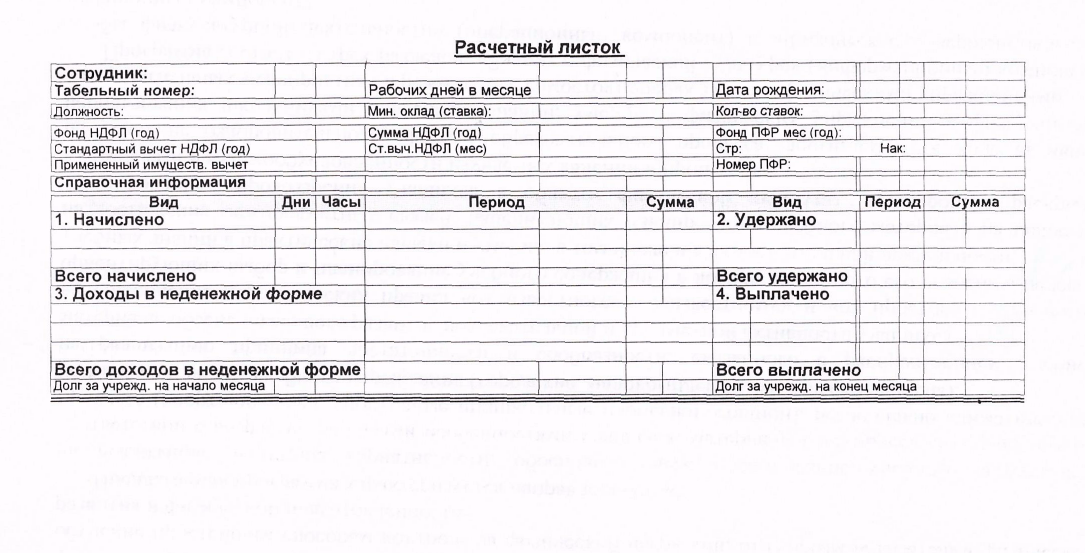 Должность, по которой установленаквалификационная категория Должность, по которой может учитыватьсяквалификационная категория, установленная по должности, указанной в графе 112Учитель, Воспитатель; социальный педагог; педагог-организатор; педагог дополнительного образования (при совпадении профиля кружка, направления дополнительной работы профилю работы по основной должности); учитель, преподаватель, ведущий занятия по отдельным профильным темам из курса «Основы безопасности жизнедеятельности» (ОБЖ) Старший (воспитатель,методист,инструктор-методист, педагог дополнительного образования, тренер-преподаватель) Аналогичная должность без названия «старший» Преподаватель- организатор основбезопасности жизнедеятельности (ОБЖ)Учитель, преподаватель, ведущий занятия с обучающимися по курсу «Основы безопасности жизнедеятельности» (ОБЖ) сверх учебной нагрузки, входящей в основные должностные обязанности; учитель, преподаватель физкультуры (физического воспитания) Учитель, преподаватель физической культуры(физического воспитания) Инструктор по физкультуре; учитель, преподаватель, ведущий занятия из курса «Основы безопасности жизнедеятельности» (ОБЖ),тренер-преподаватель, ведущий начальнуюфизическую подготовку Руководитель физического воспитания Учитель, преподаватель физкультуры (физического воспитания); инструктор по физкультуре; учитель, преподаватель, ведущий занятия из курса «Основы безопасности жизнедеятельности» (ОБЖ) Учитель трудовогообучения (технологии) Мастер производственного обучения; инструктор по труду Учитель-дефектолог, учитель-логопед Учитель-логопед; учитель-дефектолог; учитель (независимо отпреподаваемого предмета либо в начальных классах)в специальных (коррекционных) образовательных организациях для детей с отклонениями в развитии; воспитатель; педагог дополнительного образования (при совпадении профиля кружка, направления дополнительной работы профилю работы по основной должности) Преподаватель детскоймузыкальной, художественной школы(школы искусств, культуры), музыкальный руководитель, концертмейстер Учитель музыки; Преподаватель профессиональной образовательной организации Учитель того же предмета в общеобразовательном учрежденииУчитель, преподаватель Методист (включая старшего) Наименование должностиДолжностной оклад по группам оплаты труда руководителей, руб.Должностной оклад по группам оплаты труда руководителей, руб.Должностной оклад по группам оплаты труда руководителей, руб.Должностной оклад по группам оплаты труда руководителей, руб.Наименование должностиIIIIIIIVРуководитель учреждения1175210920101929360Наименование должности, отнесенной
к профессиональной        
квалификационной группеКоэффициент 
для     
определения 
размеров   
окладов Оклад, руб.Повышаю-щийкоэффи-циент к
окладу по 
занимаемой 
должностиДолжности               работников
образования,  отнесенные   к   ПКГ
"Руководители          структурных
подразделений":                   2,390901 квалификационный уровень:       
заведующий (начальник) структурным
подразделением: учебно-консультационным пунктом              
(другие должности в соответствии с ПКГ, имеющиеся в учреждении)2,390902 квалификационный уровень:       
заведующий             (начальник)
обособленным           структурным
подразделением: филиалом     (другие должности в соответствии с ПКГ, имеющиеся в учреждении)2,390900,10Наименование должности, отнесенной к профессиональной квалификационной группе *Коэффициент для определения размеров ставок заработной платы, окладовСтавки заработной платы, оклады, руб.Должности, отнесенные к ПКГ «Работники учебно-вспомогательного персонала первого уровня»: 1 квалификационный уровень: вожатый, секретарь учебной части1,154545Должности, отнесенные к ПКГ «Работники учебно-вспомогательного персонала второго уровня»:2 квалификационный уровень: диспетчер образовательного учреждения1,55928Должности, отнесенные к ПКГ «Должности педагогических работников»:2 квалификационный уровень: социальный педагог, педагог дополнительного образования2,03980594 квалификационный уровень: педагог-библиотекарь, преподаватель-организатор основ безопасности жизнедеятельности, учитель2,1398454Наименование должности, отнесенной к профессиональной квалификационной группе *Коэффициент для определения размера окладаОклад, руб.Повышающий коэффициент к окладу по занимаемой должностиДолжности, отнесенные к ПКГ «Должности работников культуры, искусства и кинематографии ведущего звена»: - библиотекарь1,55928Наименование должности, отнесенной к профессиональной квалификационной группе *Коэффициент для определения размера окладаОклад, руб.Повышающий коэффициент к окладу по занимаемой должностиДолжности, отнесенные к ПКГ «Общеотраслевые и служащих первого уровня»: 1 квалификационный уровень: секретарь-машинистка, делопроизводитель1,154545Должности, отнесенные к ПКГ «Общеотраслевые должности служащих второго уровня»:1,455331 квалификационный уровень: лаборант1,455332 квалификационный уровень: заведующий хозяйством1,455330,053 квалификационный уровень: заведующий производством (шеф-повар)1,455330,10Разряды работ в соответствии с ЕТКСКоэффициент для определения размеров окладовОклад, руб.1 разряд1,0039522 разряд1,0541503 разряд1,1043484 разряд1,1545455 разряд1,2549406 разряд1,4055337 разряд1,5561268 разряд1,706719 Наименование выплатРазмер, %Специалистам   и   руководящим   работникам,  работающим  в учреждениях, расположенных в   сельских   населенных  пунктах  и рабочих   поселках, в соответствии с законодательством Республики Башкортостан   25Учителям и другим педагогическим работникам за индивидуальное обучение на дому на основании медицинского заключения детей, имеющих ограниченные возможности здоровья20Работникам   специальных  (коррекционных)   образовательных учреждений,     классов,    групп    для    обучающихся, воспитанников   с   отклонениями в развитии (в том числе с задержкой психического развития);                          
руководителю  за  работу  в образовательном    учреждении, имеющих не менее двух  специальных (коррекционных) классов, групп                                                      15Учителям национальных языков и литературы15Квалификационная категория, стаж педагогической работыПовышающий коэффициентВторая квалификационная категория 0,25Первая квалификационная категория0,35Высшая квалификационная категория0,55Стаж педагогической работы от 2 до 5 лет0,05Стаж педагогической работы от 5 до 10 лет0,10Стаж педагогической работы от 10 до 20 лет0,20Стаж педагогической работы свыше 20 лет0,25Контингент обучающихсяРазмеры коэффициентовРазмеры коэффициентовРазмеры коэффициентовКонтингент обучающихсяпрофессор,  
доктор наук  доцент,   
кандидат  наук    лица, не   имеющие   
ученой    степени   Обучающиеся в общеобра-зовательных    учреждениях        0,100,070,05Наименование выплатРазмер, %Учителям   за   индивидуальное   обучение   на   дому   на основании   медицинского   заключения   детей,   имеющих ограниченные возможности здоровья20Руководителю и заместителю руководителя учреждения, за обеспечение    образовательного    и    воспитательного процесса в специальных (коррекционных) классах для обучающихся, воспитанников с отклонениями в развитии (в том числе с задержкой психического развития)15Учителям,    воспитателям    за   работу    в    специальных (коррекционных)   классах,   группах   для   обучающихся, воспитанников с отклонениями в развитии (в том числе с задержкой психического развития)20Учителям национальных языков и литературы15 №п/п               Наименование мероприятияРазмер финансовых средств на выполнение мероприятия (руб.)   1Обучить руководителя, специалистов, членов совместных комитетов (комиссий) по охране труда15000р  2Провести аттестацию  рабочих мест по условиям труда15000р  3Проведение периодических медицинских осмотров, включая сохранение среднего заработка работников75 тыс.  4Приобретение специальной одежды, средств индивидуальной защиты10000 р.  5Приобретение моющих и дезинфицирующих средств15000 р.6Обучение на специальных курсах лиц, ответственных за электробозопасность5000 р.на одного чел.  7Перезарядка огнетушителей3500 р.  8 Обеспечение безопасной эксплуатации котельных, энергохозяйств, столовых, оборудования, зданийДанные берутся из дефектной ведомости  9Проверка сопротивления изоляции и заземление электрооборудования5000 р.Итого140000р.№п/пПрофессияКол-во работников по школеСтоимость спецодеждына 1 год (руб.)Стоимость спецодеждына 1 год (руб.)№п/пПрофессияКол-во работников по школеНа 1 работникаПо школе1Водитель автобуса2100020002Завхоз 2100020003Библиотекарь 1300300        Всего 5чел.2300р.4300р.№ п/пПрофессия или должностьНаименование средств индивидуальной защитыНорма выдачи на год (количество)Цена за единицу, руб.Цена набора, руб.1Водитель автобусаПри управлении автобусом, легковым автомобилем:- перчатки х/б2 пары2Библиотекарь При работе в книгохранилищах:- халат х/б1300р300р№ п/пПрофессия Кол-воработниковпо школеНормавыдачив годЦенамылаСтоимость 1.Повар 29,6150 р1440р2Кухонный работник14,8150р720р3.Уборщик помещений419,2150р2880р4.Водитель29,6150р1440р5.Оператор котельной29,6150р1440р6.Библиотекарь14,8150р720р7.Завхоз 29,6150р1440рВсего 1467,21350р10080р№ п/пДолжность КоличествоработниковСтоимость периодического медосмотра (руб.)Стоимость периодического медосмотра (руб.)№ п/пДолжность КоличествоработниковНа 1 работникаВсего 1.Директор школы1150015002.Педагог-библиотекарь1150015003.Учитель 201500300004.Завхоз 2150030005.Водитель школьного австобуса215003000Всего 2639000№ п/пФамилия имя отчествоКогда прошёл курсыПрохож-дение курсовПрохождение аттестации, категория1. Рамазанов Рамиль Фаритович201520182010, высш2. Кореневская Рамиля Абулхановна201720202011,высш3. Рамазанова Гульсияр Усмановна201620192011,высш4. Альмухаметова Эльвира Нуритдиновна201520182014,1к5. Окишева Ольга Николаевна201520182017, 1 к6. Хасанова Нурания Минихановна201620192017, 1 к7. Заманова Гузель Рамилевна201520182013,1к8. Заварзин Сергей васильевич201520182017, высш9. Заварзина Любовь Николаевна201620192015, 1к10.Кинзагулова Рузалия Рамилевна20162019201711.Бакулова Алббина Дамировна202012. Сайфутдинова Алина Раулевна201520182015, 1 к13. Мусина Людмила Васильевна201720202015, 1 к14.Зайнуллин Радмир Рифович201720202018, 1 к15. Рафикова Ляйсан Наильевна201620192016, 1к16.Соколова Альбина Фановна2017202017. Антипова Ирина Ильинична201420172015, 1к18.Кузиахметова Эльвина Альбертовна201919. Байназарова Загида Газимовна201820212018, 1к20. Якшимбетова Наталья Петровна201720202018, 1к21. Якшимбетов Радик Талгатович201720202018, 1к